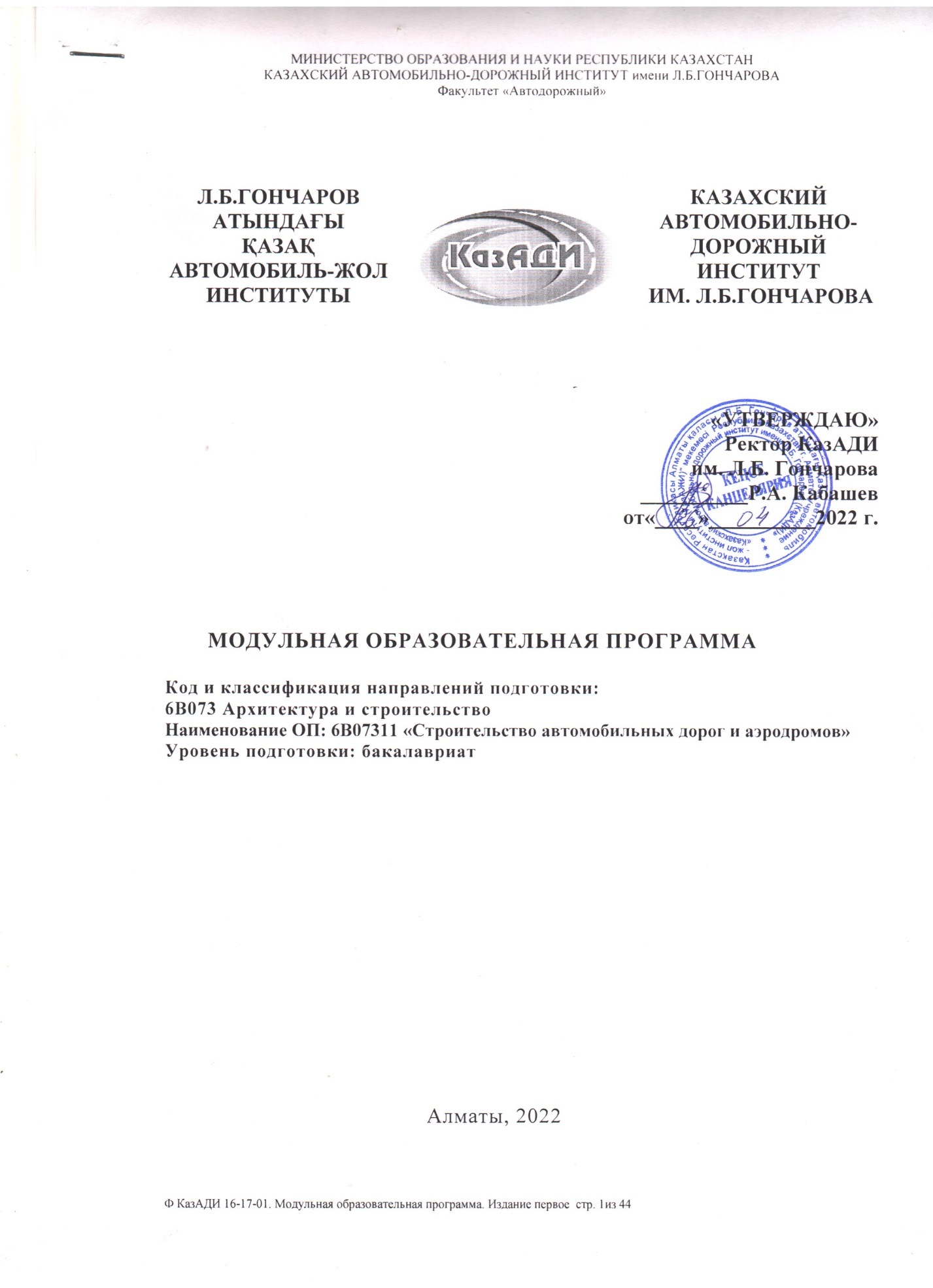 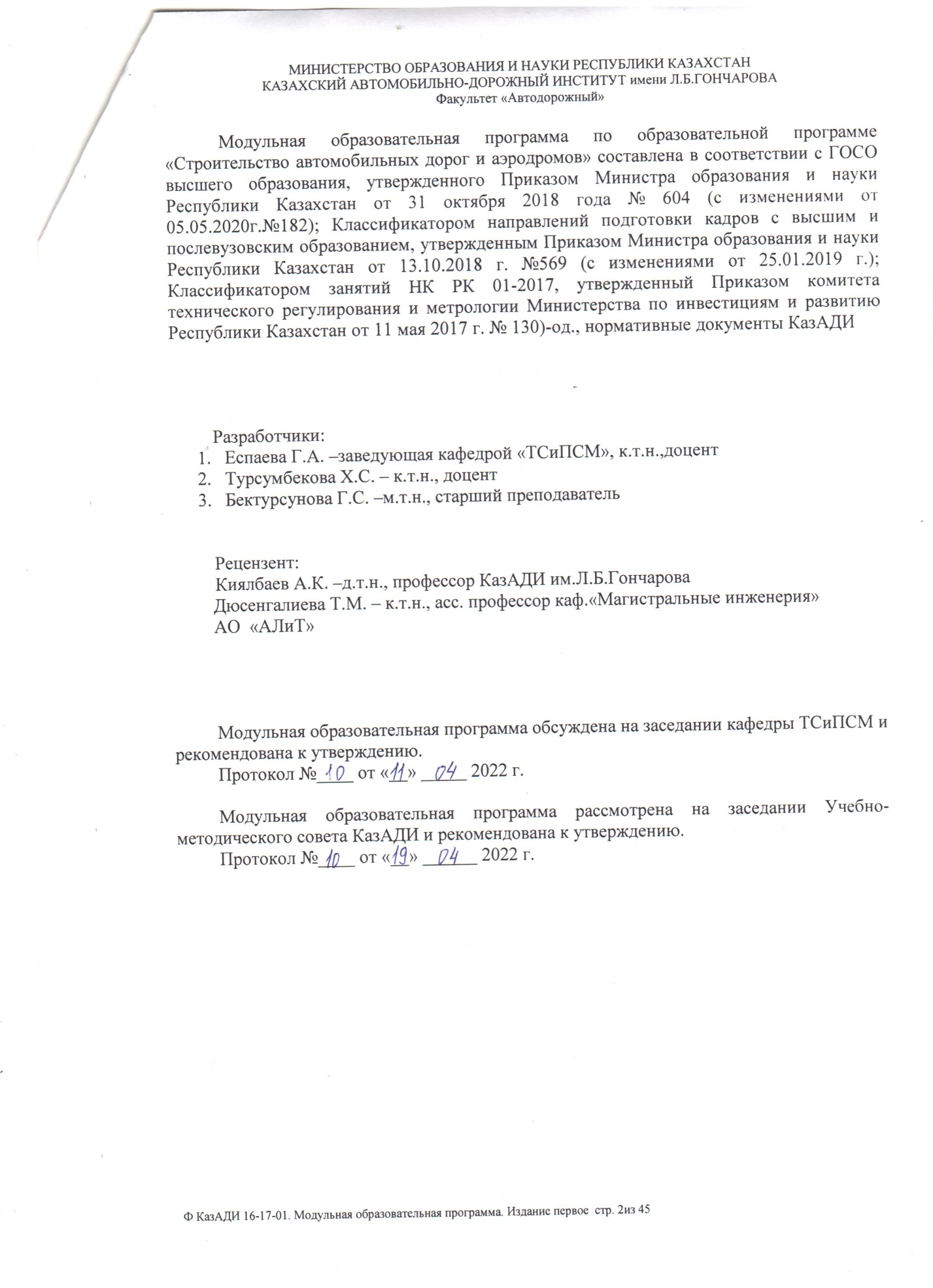 СОДЕРЖАНИЕПаспорт образовательной программы…………………………………………….  4Пояснительная записка………………………………………………..............  4Термины и определения………………………………………………………  5Описание образовательной программы…………………………………................6Матрица соотнесения результатов обучения по образовательной программе в целом с формируемыми компетенциями………………………… …………..  13Карта компетенций……………………………………………………………….. 14Карта учебного модуля…………………………………………………….......... ...24Сведения о дисциплинах образовательной программы……………………….   251. ПАСПОРТ ОБРАЗОВАТЕЛЬНОЙ ПРОГРАММЫПояснительная запискаЗнания и профессиональные навыки – ключевые ориентиры современной системы образования. С учётом нового курса «Казахстан - 2050» современный вуз должен обеспечить развитие системы инженерного образования и современных технических специальностей. Высшее образование должно ориентироваться в первую очередь на максимальное удовлетворение текущих и перспективных потребностей национальной экономики в специалистах.Образовательная программа разработана в соответствии со следующими нормативными документами: 1. Стратегический план развития РК до 2025 года, утвержденный Указом Президента Республики Казахстан №636 от 15.02. 2018 г; 2. Закон РК «Об образовании» от 27.07.2007 г. №319-111 11.07.2017г (с изменениями и дополнениями по состоянию на 04.07. 2018г.№171-VI.) 3. Государственная программа развития образования и науки РК на 2020-2025 годы, утвержденная Указом Президента РК № 988 от 27.12.2019 г.; 4. Правила организации учебного процесса по кредитной технологии обучения, утвержденные Приказом Министра МОН РК № 152 от 20.04.2011 г (с изменениями и дополнениями по состоянию на 12.10.2018 № 563.); 5. Государственный общеобязательный стандарт высшего образования, утвержденный Приказом Министра образования и науки Республики Казахстан от 31 октября 2018 года № 604 (с изменениями от 05.05.2020г. №182)  Зарегистрирован в Министерстве юстиции Республики Казахстан 1 ноября 2018 года № 17669. 6. Нормативно-правовые документы КазАДИ.Образовательная программа 6B07311 «Строительство автомобильных дорог и аэродромов» реализуется на основе лицензии KZ59LAA00017181 от 11 октября 2019 года, выданной Комитетом по контролю в сфере образования и науки Министерства образования и науки Республики Казахстан.Образовательная программа направлена на подготовку специалистов с присуждением академической степени «бакалавр техники и технологии» по образовательной программе 6B07311 «Строительство автомобильных дорог и аэродромов» с нормативным сроком обучения не менее 4-х лет.Миссия образовательной программы заключается в достижении предоставления высокого качества образовательных услуг в сфере высшего образования, лидерства посредством реализации принципов Болонского процесса и современных стандартов качества.Задача образовательной программы - подготовка высококвалифицированных компетентных специалистов для автомобильно-дорожного сектора экономики Республики Казахстан, ориентированных для самостоятельной инженерной,  исследовательской, управленческой и организационной деятельности в  области  проектирования, реконструкции, строительства и эксплуатации автомобильных дорог и аэродромов и других объектов дорожного и аэродромного комплексов.1.2 Термины и определенияВ настоящей образовательной программе используются термины и определения в соответствии с Законом РК «Об образовании», а также термины, принятые в Казахском автомобильно-дорожном институте им.Л.Б.Гончарова (КазАДИ):Бакалавриат: Профессиональная учебная программа высшего образования с нормативным сроком освоения не менее 4 года с присуждением академической степени бакалавр.Вид профессиональной деятельности – методы, способы, приемы, характер воздействия на объекты профессиональной деятельности с целью его изменения, преобразования.Дублинский дескриптор - Европейская рамка квалификации высшего образования. Описывает в обобщённом виде результаты обучения для различных уровней квалификации. Система дескрипторов является инвариантной, т.е. не привязанной к конкретному образовательному контексту, что облегчает сопоставление квалификаций. Дублинские дескрипторы представляют согласованные требования к оценке результатов обучения на каждом цикле высшего образования и могут применяться в национальных Зачетная единица (кредит) - мера трудоемкости образовательной программы.Компетенции – способность применять знания, умения и личностные качества для успешной деятельности в определенной области.Модуль - совокупность частей учебной дисциплины (курса) или учебных дисциплин (курсов), имеющая определенную логическую завершенность по отношению к установленным целям и результатам воспитания, обучения.Направление подготовки – совокупность образовательных программ различного уровня, направленных на подготовку специалистов для соответствующей профессиональной области.Область профессиональной деятельности – совокупность объектов профессиональной деятельности в их научном, социальном, экономическом, производственном проявлении.Объект профессиональной деятельности – системы, предметы, явления, процессы, на которые направлено воздействие.Результаты обучения - усвоенные знания, умения и освоенные компетенции.КазАДИ – высшее учебное заведение, которое:- реализует образовательные программы высшего и послевузовского профессионального образования по широкому спектру направлений подготовки;- выполняет фундаментальные и прикладные научные исследования по широкому спектру наук.2. ОПИСАНИЕ ОБРАЗОВАТЕЛЬНОЙ ПРОГРАММЫ3. МАТРИЦА СООТНЕСЕНИЯ РЕЗУЛЬТАТОВ ОБУЧЕНИЯ ПО ОБРАЗОВАТЕЛЬНОЙ ПРОГРАММЕ В ЦЕЛОМ С ФОРМИРУЕМЫМИ КОМПЕТЕНЦИЯМИ4. КАРТА КОМПЕТЕНЦИЙ5. КАРТА УЧЕБНОГО МОДУЛЯ6. СВЕДЕНИЯ О ДИСЦИПЛИНАХ ОБРАЗОВАТЕЛЬНОЙ ПРОГРАММЫПриложение 2.2Сведения о дисциплинахЦель образовательной программыПодготовка высококвалифицированных компетентных специалистов для автомобильно-дорожного и транспортного сектора экономики Республики Казахстан, способных быстро адаптироваться к быстро изменяющимся социально-экономическим условиям.Карта направления подготовки кадров по образовательной программеКарта направления подготовки кадров по образовательной программеКод и классификация области образования6В07 Инженерные, обрабатывающие и строительные отраслиКод и классификация направлений подготовки6В073 Архитектура и строительствоКод и наименование образовательной программы6B07311-Строительство автомобильных дорог и аэродромовКвалификационная характеристика выпускникаКвалификационная характеристика выпускникаАкадемическая степеньБакалавр техники и технологии по образовательной программе 6B07311 «Строительство автомобильных дорог и аэродромов»Перечень должностей специалистаВыпускники могут работать на следующих должностях:- бригадира;- прораба, мастера;- специалиста (ведущего и главного);- инженера (по категориям I, II, III, ведущего и главного);- начальника участка (базы, цеха, отдела);- заведующего мастерской (лаборатории, складом);- эксперта (по проектированию, строительству и содержанию транспортных сооружений);- менеджера, маркетолога (по автодорожному строительству);- руководящих, научных и технических работников изыскательских, проектных, конструкторских и производственных организаций (предприятий).Область профессиональной деятельностиТранспортно-коммуникационная, строительная, строительно-дорожная и другие отрасли экономики. Объект профессиональной деятельностиОбъектами профессиональной деятельности являются предприятия и организации независимо от форм их собственности, в деятельность которых входят изыскание, проектирование, строительство (сооружение), реконструкция и эксплуатация объектов транспортно-коммуникационного комплексов.Функции профессиональной деятельностиБакалавр по образовательной программе  «Строительство автомобильных дорог и аэродромов» должен быть подготовлен к выполнению следующих функций:-проведение геодезических, геологических, гидрологических и гидрометрических работ;- выполнение проектно-изыскательских работ;-разработка и осуществление технологических процессов строительства, ремонтов и текущего содержания объектов транспортно-коммуникационного комплексов;- организация, планирование и управление строительного производства. - знание ТИМСО (аналог BIM в РК): нормативно-технические документы РК (нормативно-правовой акт – НПА РК; своды правил – СП РК; стандарты – СТ РК).Виды профессиональной деятельностиБакалавр по образовательной программе  «Строительство автомобильных дорог и аэродромов» может выполнять следующие виды профессиональной деятельности:- расчетно-проектную и технико-экономическую;- организационно-управленческую;- производственно-технологическую и эксплуатационную;- научную, экспериментально-исследовательскую;- правовую, экспертную и консультационную;- образовательную (педагогическую);Расчетно-проектная и технико-экономическая деятельность:- производство соответствующих расчетов конструкционных элементов зданий и сооружений транспортно-коммуникационного комплексов;-составление проектов и технико-экономическое обоснование строительства новых, ремонтов, текущего содержания и реконструкции существующих объектов транспортно-коммуникационного комплексов.Организационно-управленческая деятельность:-организация работы трудового коллектива исполнителей с созданием необходимых условий, оснащение (обеспечение) производства трудовыми и материальными ресурсами, принятие оптимальных управленческих решений в различных условиях производства;-нахождение оптимальных решений при возникновении трудовых споров по штатному расписанию, заработной плате, стоимости и качества выполнения различных видов работ, обеспечению безопасности жизнедеятельности, охране труда и соблюдению экологической безопасности на производственных территориях;-оценка производственных и непроизводственных затрат для обеспечения качества продукции строительно-ремонтного производства;-осуществление технического контроля и управление качеством в транспортном строительстве.Производственно-технологическая и эксплуатационная деятельность:-планирование и решение технологических задач, встречаемых в производственном процессе;-эффективное использование материалов и сырья, оборудования, техники, современных компьютерных программ расчетов и проектирования параметров технологических процессов;-организация и эффективное осуществление входного контроля качества сырья, производственного контроля полуфабрикатов и параметров технологических процессов, качества готовой продукции;-инженерно-техническая эксплуатация сооружений транспортно-коммуникационного комплексов.Научная, экспериментально-исследовательская деятельность:-осуществление фундаментальных и прикладных научных исследований при изучении объектов транспортно-коммуникационного и нефтегазового комплексов;-создание новых технологий производства;-выполнение опытно-конструкторских разработок;-производство анализа состояния и динамики объектов деятельности с использованием современных методов и способов;-производство научно обоснованных экспериментальных исследований на объектах транспортно-коммуникационного и нефтегазового комплексов;- проведение стандартных и сертификационных испытаний материалов и продукции;- осуществление метрологической проверки основных средств измерений, реагентов, углеводородного сырья и конечных продуктов.Правовая, экспертная и консультационная деятельность:- владение базовыми знаниями в области гражданского, финансового, коммерческого и других отраслей права;- умение ориентироваться в действующем законодательстве и способность применить отдельные юридические нормы в практической деятельности;- проведение экспертизы и оказание консультационной помощи при различных производственных ситуациях.Образовательная (педагогическая) деятельность:- владение функциями преподавания курсов по базовым дисциплинам, технологии, организации, планированию и управлению строительного производства, выполнением учебной работы в качестве учителя (преподавателя) в учреждениях среднего и профессионального образования (школы, гимназии, лицеи, колледжи).Перечень компетенцийОК1:Владеть знаниями об основных этапах и закономерностях исторического развития государства, проявлять активную гражданскую позицию, патриотизм, уважение и толерантность к культуре и традициям народов КазахстанаОК2:Осуществлять использование языковых и речевых средств на основе системы грамматического знания казахского,русского и иностранного языков для решения задач межличностного и межкультурного и профессионального взаимодействияОК3: Вырабатывать собственную нравственную и гражданскую позицию. Знать требования профессиональной этики и готовность поступать в соответствии с этими требованиями работы в команде нахождение решений в стандартных ситуацияхОК4: Уметь критически переосмысливать накопленный опыт, изменять при необходимости вид и характер своей профессиональной деятельностиОК5: Владеть навыками приобретения новых знаний и умений, необходимых для осуществления профессиональной деятельности, иметь высокую мотивацию к выполнению поставленных задач, стремиться к саморазвитию повышению квалификации и росту профессиональногоОК6: осуществлять научные исследования и проектную деятельность ,использовать научные методы и приемы исследования конкретной наукиОК7: Демонстрировать владение культуры письменной и устной речи, умение аргументировать и излагать свою позицию.БК8:Способен творчески применять полученные теоретические и практические знания в профессиональной деятельностиБК9:Знать основы предпринимательской деятельности управления производством и бизнесом для получения ожидаемых результатов в соответствующей областиБК10: Способен проявлять деловую и инновационную активность в предполагаемой области для решения поставленных задачБК11: Знать основные разделы математики, физики, инженерной графики; иметь базовые знания, необходимые для изучения профессиональных дисциплинБК12: Быть способным к демонстрации знаний и пониманий в профессиональной сфереБК13: Уметь  доводить информацию, идеи, проблемы и решения в области проектирования, строительства и эксплуатации автомобильных дорог и аэродромов.БК14: Быть способным критически переосмысливать накопленный опыт, изменять при необходимости профиль своей профессиональной деятельности, осознавать социальную значимость своей будущей профессии, обладать высокой мотивацией к выполнению профессиональной деятельностиПК15: Владеть навыками  основ методологии BIM (Building Information Modeling): международные стандарты и передовая практика(при использовании ТИМСО в организации).ПК16:Знать классификацию, технические характеристики современных конструкций дорог (по видам транспорта) и уметь  анализировать   эффективность   применения этих конструкций в различных условиях эксплуатацииПК17: Быть готовым к  разработке проектно-сметной документации по строительству дорог ПК18:  Владеть	ТИМСО (аналог BIM в РК): нормативно-технические документы РК (нормативно-правовой акт – НПА РК; своды правил – СП РК; стандарты – СТ РК)(при использовании ТИМСО в организации).ПК19:Владеть методами  проведения технико-экономического анализа состояния и динамики дорог (по видам транспорта), искусственных сооружений с использованием современных методов и способов и применять результаты на практике.ПК20: Владеть навыками составления технологических карт земляного полотна и стадийного сооружения дорожных одежд, технологических схем устройства бетонных и железобетонных водопропускных труб и мостов.ПК21:Владеть знаниями  по контролю за возведением насыпей и разработки выемок, работой машин и механизмов, возведением насыпей  требуемых для осуществления строительного производства, в том числе с применением Информационной модели проекта (PIM) и специализированного программного обеспечения по ТИМСО.ПК22:Владеть знаниями основ физиологии труда и безопасности и  жизнедеятельности, умениями грамотно действовать в аварийных и чрезвычайных ситуациях, являющихся следствием эксплуатации и ремонта  дорог (по видам транспорта), искусственных сооружений и другого оборудования предприятий дорожного хозяйства.ПК23:Быть способным к анализу передового научно-технического опыта и тенденций развития технических средств и технологий в области проектирования, строительства и  эксплуатации автомобильных дорог.ПК24:Быть способным к выполнению  теоретических, экспериментальных, вычислительных исследований по научно-техническому обоснованию инновационных технологий  эксплуатации, технического обслуживания и ремонта дорог (по видам транспорта)ПК25:Быть способным к участию в составе коллектива исполнителей при выполнении  лабораторных, стендовых, полигонных, приемо-сдаточных и иных видов испытаний систем и средств эксплуатации, технического обслуживания и  ремонта  дорог (по видам транспорта)ПК26:Владеть умением производить измерительные эксперименты и оценивать результаты измеренийПК27: Владеть умением  изучать и анализировать необходимую информацию, технические данные, показатели и результаты работы по совершенствованию технологических процессов эксплуатации, технического обслуживания и ремонта дорог (по видам транспорта), проводить  необходимые расчеты, используя современные технические средстваПК28:  Владеть знаниями правил и норм охраны труда, техники безопасности, производственной санитарии и противопожарной защиты.ПК29: Быть способным к самосовершенствованию и профессиональному росту личности с разносторонними техническими, гуманитарными и естественнонаучными знаниями и интересамиРезультаты обученияПосле успешного завершения этой программы обучающийся будет:ON1-Владеть базовыми знаниями по естественнонаучным, социально-гуманитарным и экономическим дисциплинам, способствующим формированию высокообразованной личности с широким кругозором и культурой академической честности.ON2 - Владеть профессиональным казахским (русским) и иностранным языками в объеме, необходимом для бытового и профессионального общения, ведения деловой переписки и делопроизводства с использованием специальной профессиональной и научной терминологии, выражать свои мысли посредством достаточно убедительного научного текста.ON3 -  Владеть профессиональными компетенциями в сфере строительства автомобильных дорог и аэродромов  и осознавать социальную значимость своей будущей профессии, обладать высокой мотивацией к выполнению профессиональной деятельностиON4 -  Знать требования охраны труда и основы экологической безопасности в строительной отрасли.ON5-  Знать государственные и международные стандарты  регулирующих строительную деятельность, управления качеством и действующие нормативные документы к ним ON6-Владеть основными принципами моделирования и проектирования в области строительства  строительства автомобильных дорог и аэродромов  на современных информационных платформах с учетом новых технологий, в том числе в смежных областяхON7- Уметь анализировать и оптимизировать проектные, инженерные и технологические решения, давать технико-экономическую оценку их эффективности при строительстве автомобильных дорог и аэродромов   .ON8 -  Знать основы производственных отношений и принципы менеджмента с учетом технических, финансовых и человеческих факторов в сфере строительства  автомобильных дорог и аэродромов  ON9- Обладать способностью приобретать новые знания с помощью современных информационных технологий в  области строительства  автомобильных дорог и аэродромов  и использовать их в сфере профессиональной деятельностиON10 - Обладать навыками работы в команде при выполнении междисциплинарных проектов  на всех этапах их разработки и реализации при строительстве автомобильных дорог и аэродромов  ON11 - Соответствовать требованиям глобального интернационального рынка труда и быть готовым к смене социальной, экономической, профессиональных ролей и мобильности в современных условиях автодорожного и аэродромного комплексов.ON12- Демонстрировать способность к самосовершенствованию и повышению квалификации в течение всего периода профессиональной деятельности, приобретать научные, технические и социальные компетенции, опыт международного и межкультурного взаимодействия в автодорожной отрасли.ON1ON2ON3ON4ON5ON6ON7ON8ON9ON10ON11ON12ОК1++ОК2++ОК3+++ОК4+++ОК5+++ОК6+++ОК7+++БК8+++БК9+++БК10+++БК11+++БК12+++БК13+++БК14+++ПК15++++ПК16+++ПК17+++ПК18+++ПК19+++ПК20++ПК21++++++==ПК22++++ПК23++++++ПК24++++ПК25++++ПК26++++ПК27+++ПК28+++ПК29+++++Общеобразовательные компетенцииРезультат обученияОК1:Владеть знаниями об основных этапах и закономерностях исторического развития государства, проявлять активную гражданскую позицию, патриотизм, уважение и толерантность к культуре и традициям народов КазахстанаЗнает: исторические события, явления, факты, процессы, имевшие место на территории Казахстана с древнейших времен до наших дней; роль кочевой цивилизации в истории человечества; традиции и культуру народов Казахстана.Умеет: уважать традиции и культуру народов Казахстана, других народов мир, права и свободы человека и гражданина, основы правовой системы и законодательства Казахстана, объяснить феномен культуры, ее роль в жизнедеятельности человека.Владеет (навыки): ориентироваться в культурной среде современного общества.ОК2:Осуществлять использование языковых и речевых средств на основе системы грамматического знания казахского,русского и иностранного языков для решения задач межличностного и межкультурного и профессионального взаимодействияЗнает: Использование языковых и речевых средств на основе системы грамматического знания казахского, русского и иностранного языков; уметь построить конструктивный диалог, общения в поликультурном, полиэтичном  и многоконфессиональном обществе, быть способным к сотрудничеству; уметь грамотно пользоваться языком предметной области, строго доказать утверждение, формулировать результат.Владеет (навыки): жанровым разнообразием функциональных стилей языка в их устной и письменной формах; способен к систематизации этих средств в соответствии с ситуацией, функциональным стилем и жанром речи..ОК3: Вырабатывать собственную нравственную и гражданскую позицию. Знать требования профессиональной этики и готовность поступать в соответствии с этими требованиями работы в команде нахождение решений в стандартных ситуацияхЗнает: этические и правовые нормы, принципы гуманизма, демократии, регулирующие с учетом социальной политики государства отношения человека с человеком, обществом, окружающей средой. Умеет: анализировать  и принимать решения в нестандартных ситуациях, соблюдая принципы социальной и этической ответственности; находить компромиссы, соотносить свое мнение с мнением коллектива; жить в коллективе, семье, социуме, мире, воспитывать в себе принятие и понимание другого  человека, отношение к нему как к ценности; развить чувство понимания взаимозависимости в мире, коммуникативность.Владеет (навыки): методами анализа значимых социально-этических проблем; обладает способностью к интеллектуальной сфере общения, не подвержен предрассудкам, в том числе шовинистического характера; личной ответственности за достоверность распространяемой информации.ОК4: Уметь критически переосмысливать накопленный опыт, изменять при необходимости вид и характер своей профессиональной деятельностиЗнает: принципы и современные методами управления операциями в различных сферах научной деятельности.  Умеет: выдвигать инновационные идеи и нестандартные подходы к их реализацииВладеет (навыки): методами и специализированными средствами для аналитической работы и научных исследованийОК5: Владеть навыками приобретения новых знаний и умений, необходимых для осуществления профессиональной деятельности, иметь высокую мотивацию к выполнению поставленных задач, стремиться к саморазвитию повышению квалификации и росту профессионального развитияЗнает: принципы функционирования профессионального коллектива, понимает роль корпоративных норм и стандартов. Умеет: принять правильное решение в случае возникновения нестандартных ситуаций или неверных действий.Владеет (навыки): этическими и правовыми нормами поведения,  методами принятия решений в нестандартных ситуациях, исключающими негативные последствияОК6: осуществлять научные исследования и проектную деятельность ,использовать научные методы и приемы исследования конкретной наукиЗнает: методологические основы научного познания и научного творчества.Умеет: применять методы научного познания в исследовательской творческой деятельности: методы эмпирического исследования, методы теоретического познания, общенаучные логические методы и приемыВладеет (навыки): навыками построения качественных прогнозов с использованием статистического моделирования, для корректных принятий управленческих решений.ОК7: Демонстрировать владение культуры письменной и устной речи, умение аргументировать и излагать свою позицию.Знает: возможные нестандартные ситуации, возникающие в процессе профессиональной деятельности; технологии межличностного общения и работы в группе, управления работой в групповой разработке.Умеет: действовать в нестандартных ситуациях, возникающих в процессе профессиональной деятельности; кооперироваться с коллегами и партнерами для достижения профессиональных задач; работать в коллективе и команде, эффективно общаться с коллегами, руководством, потребителями.Владеет (навыки): методами и приемами работы в нестандартных ситуациях, возникающих в процессе профессиональной деятельности; владеть навыками руководства людьми (исполнителями) и деловыми процессамиБазовые компетенцииРезультат обученияБК8:Способен творчески применять полученные теоретические и практические знания в профессиональной деятельностиЗнает: пути и средства устранения недостатков, препятствующих успешному личностному и профессиональному развитию и росту. Умеет: оценивать свои возможности на основе анализа материалов самопознания и требований учебной и будущей профессиональной деятельности.Владеет (навыки): навыками применения полученные знания на практике.БК9:Знать основы предпринимательской деятельности ,управления производством и бизнесом для получения ожидаемых результатов в соответствующей областиЗнает: основные результаты новейших экономических исследований; основные группы методов экономического исследования и особенности их применения в конкретном исследовании;  социальные последствия экономических проблем общества; пути внедрения достижений экономики в профессиональной деятельности; основные   правила   и нормы   научной   организации   труда.Умеет: разрабатывать правильную       стратегию     решения      поставленных  экономических      задач  для  достижения   наилучшего   конечного             результата; выражать     и   обосновывать     свою   позицию   по   выбору      методов     решения  поставленных        задач; применять современный математический инструментарий для решения содержательных экономических задач; анализировать данные отечественной и зарубежной статистики о социально-экономических процессах и явлениях.Владеет (навыки): использования современных методов сбора, обработки и анализа экономических  данных, необходимых для расчета экономических и социально-экономических показателей, характеризующих деятельность объектов профессиональной деятельности; применяет результаты анализа на объектах профессиональной деятельности; анализирует данные отечественной и зарубежной статистики о социально-экономических процессах и явлениях, выявлять тенденции изменения социально-экономических показателей.БК10: Способен проявлять деловую и инновационную активность в предполагаемой области для решения поставленных задачЗнает: принципы и современные методами управления операциями в различных сферах научной деятельности.  Умеет: выдвигать инновационные идеи и нестандартные подходы к их реализацииВладеет (навыки): методами и специализированными средствами для аналитической работы и научных исследованийБК11: Знать основные разделы математики, физики, инженерной графики; иметь базовые знания, необходимые для изучения профессиональных дисциплинЗнает: термины и  классификации в профессиональной области, правила и показатели в решениях профессиональных задач с использованием разделов физики,  математики, инженерной графики, требования к технике безопасности;Умеет: самостоятельно практически применять базовые знания в области  решения технических задач устойчивого функционирования зданий и сооружений гражданского и промышленного назначения, а также вопросов и задач профессиональной деятельности Владеет (навыки): навыками самостоятельного решения задач и применения базовых знаний, необходимых для изучения профессиональных дисциплин знаний, с учетом  основных разделов математики, физики, инженерной графики и базовых дисциплин.БК12: Быть способным к демонстрации знаний и пониманий в профессиональной сфереЗнает: основные понятия, термины и  классификации в профессиональной области, правила и показатели в решениях профессиональных задачУмеет: применять полученные знания на должном уровне в профессиональной практике, проектировании и строительстве, реконструкции зданий и сооружений жилого, гражданского и промышленного назначенийВладеет (навыки): навыками самостоятельного решения задач и применения полученных знаний в профессиональной сфере, необходимых для дальнейшего профессионального ростаБК13: Уметь  доводить информацию, идеи, проблемы и решения в области эксплуатации, ремонта  автомобильных дорог и аэродромовЗнает: общие структуры в области технологии, эксплуатации, ремонта  автомобильных дорог и аэродромов;Умеет: работать методами доводки и освоения технологических процессов производства строительных материалов, изделий и конструкций; выбирать соответствующий материал для конструкций, работающих в заданных условиях эксплуатации и производить испытания строительных материалов по стандартным методикам.Владеет (навыки): владение технологией, методами доводки и освоения технологических процессов производства строительных материалов, изделий и конструкцийБК14: Быть способным критически переосмысливать накопленный опыт, изменять при необходимости профиль своей профессиональной деятельности, осознавать социальную значимость своей будущей профессии, обладать высокой мотивацией к выполнению профессиональной деятельностиЗнает: основные моменты анализа и выбора в полученной информации, обобщению,  восприятию информации, постановки цели и выбору путей ее достижения, основные модели построения диалога в профессиональной сфере;Умеет: вести дискуссию, вступать в диспут, готовить выступления на заданную тему; строить тексты разных типов речи на основе применения полученных знаний и формированию выводов по конкретным профессиональным вопросамВладеет (навыки): способность реализовать коммуникативную компетенцию в разных сферах общения; способность анализировать и воспринимать информацию, строить последовательность постановки цели и выбора путей ее достижения, применять профессиональные знания в процессе построения цели, применять языковую компетенцию для построения правильно речевых высказыванийПрофессиональные компетенцииРезультаты обученияПК15: Владеть навыками  основ методологии BIM (Building Information Modeling): международные стандарты и передовая практика(при использовании ТИМСО в организации).Знает: архитектурные особенности современных ЭВМ и компьютерных систем; современные программно-технические инструменты для обработки информации; методы поиска и анализа необходимой информации, технических данных, показателей и результатов работы.Умеет: проводить анализ необходимой информации, технических данных, показателей и результатов работы; способен к выбору наиболее эффективных методов, способов и средств получения, хранения и переработки информации в зависимости от конкретных целей и задач профессиональной деятельности.Владеет (навыки): стандартными программными средствами в области профессиональной деятельности, способен выполнять обобщение и систематизацию полученных данных, передавать результат проведенных исследований в виде конкретных рекомендаций в терминах предметной области знания.ПК16: Знать классификацию, технические характеристики современных конструкций дорог (по видам транспорта) и уметь  анализировать   эффективность   применения этих конструкций в различных условиях эксплуатацииЗнает: общие структуры в области технологии, методики контроля качества материалов и проверки материалов на соответствие заявленным сертификатам качества; методики расчета потребности материалов для изготовления конкретных видов изделий; взаимосвязь состава, строения и свойств материала, принципы оценки показателей качества;Умеет: работать методами доводки и освоения технологических процессов производства строительных материалов, изделий и конструкций; выбирать соответствующий материал для конструкций, работающих в заданных условиях эксплуатации и производить испытания строительных материалов по стандартным методикам.Владеет (навыки): владение технологией, методами доводки и освоения технологических процессов производства строительных материалов, изделий и конструкцийПК17: Быть готовым к  разработке проектно-сметной документации по строительству дорог (по видам транспорта)Знает: общие структуры расчетно-проектировочных работ, конструкционных элементов в области технологии производства транспортного строительства методики расчета потребности материалов для изготовления конкретных видов изделий; взаимосвязь состава, строения и свойств материала, принципы оценки показателей качества;Умеет: работать методами доводки и освоения технологических процессов технологии производства транспортного строительства; выбирать соответствующий материал для конструкций, работающих в заданных условиях эксплуатации и производить испытания строительных материалов по стандартным методикам.Владеет (навыки): самостоятельная разработка проектно-сметной документации в области технологии производства транспортного строительства; расчетно-проектировочные работы конструкционных элементов в области технологии производства транспортного строительстваПК18: Владеть	ТИМСО (аналог BIM в РК): нормативно-технические документы РК (нормативно-правовой акт – НПА РК; своды правил – СП РК; стандарты – СТ РК)(при использовании ТИМСО в организации)..Знает: Знание основных положений, нормативных правовых актов, регулирующих строительную деятельность, технических условий, строительных норм и правил и других нормативных документов по проектированию, технологии, организации строительного производства.Умеет: применять нормативные данные для конкретных регионов, находить нужные данные из таблиц нормативных документов к конкретной задаче; применять методику расчета строительных конструкций и применить в целях решений конкретного задания; способность к вынесению суждений, оценки идей и формулированию выводов по конкретным профессиональным вопросамВладеет (навыки): навыками самостоятельной работы с нормативными документами в области геотехники и возведения зданий и сооружений жилого, гражданского и промышленного назначений, знаниями при решении проблем при возникновении рисков и чрезвычайных ситуаций; производить расчет на прочность, жесткость и устойчивость отдельных элементов конструкции; производить расчет на прочность и жесткость отдельных элементов конструкции на кручение, косой изгиб; внецентренное сжатие, растяжение; определить форму и размеров поперечного сечения конструктивных элементов; проверить несущую способность основных несущих изгибаемых элементов строительных  конструкцийПК19: Владеть методами  проведения технико-экономического анализа состояния и динамики дорог (по видам транспорта), искусственных сооружений с использованием современных методов и способов, способен применять результаты на практике.Знает: требования расчета строительных конструкций и применение их в целях решений конкретных задач; свойства и физико-механические характеристики конструкционных материалов, применямых в современном строительстве: бетона, арматуры, железобетона, конструкционных сталей и алюминиевых сплавов, сортамент стального проката, конструкции из дерева и пластических масс;Умеет: применять нормативные данные для конкретных регионов, находить нужные данные из таблиц нормативных документов к конкретной задаче; применять методику расчета строительных конструкций и применить в целях решений конкретного задания; способность к вынесению суждений, оценки идей и формулированию выводов по конкретным профессиональным вопросамВладеет (навыки): навыками самостоятельной работы с нормативными документами в области геотехники и возведения зданий и сооружений жилого, гражданского и промышленного назначений, знаниями при решении проблем при возникновении рисков и чрезвычайных ситуаций; производить расчет на прочность, жесткость и устойчивость отдельных элементов конструкции; производить расчет на прочность и жесткость отдельных элементов конструкции на кручение, косой изгиб; внецентренное сжатие, растяжение; определить форму и размеров поперечного сечения конструктивных элементов; проверить несущую способность основных несущих изгибаемых элементов строительных  конструкцийПК20: Владеть навыками составления технологических карт земляного полотна и стадийного сооружения дорожных одежд, технологических схем устройства бетонных и железобетонных водопропускных труб и мостов.Знает: требования расчета и применение решений конкретных задач; свойства и физико-механические характеристики конструкционных материалов, применямых в современном строительстве: бетона, арматуры, железобетона, конструкционных сталей и алюминиевых сплавов, сортамент стального проката, конструкции из дерева и пластических масс;Умеет: применять нормативные данные для конкретных регионов, находить нужные данные из таблиц нормативных документов к конкретной задаче; применять методику расчета строительных конструкций и применить в целях решений конкретного задания; способность к вынесению суждений, оценки идей и формулированию выводов по конкретным профессиональным вопросамВладеет (навыки): навыками самостоятельной работы с нормативными документами в области геотехники и возведения земляного полотна; производить расчет на прочность и жесткость отдельных элементов конструкции на кручение, косой изгиб; внецентренное сжатие, растяжение; определить форму и размеров поперечного сечения конструктивных элементов; проверить несущую способность основных несущих изгибаемых элементов строительных  конструкцийПК21: Владеть знаниями  по контролю за возведением насыпей и разработки выемок, работой машин и механизмов, возведением насыпей  требуемых для осуществления строительного производства, в том числе с применением Информационной модели проекта (PIM) и специализированного программного обеспечения по ТИМСО.Знает: методику расчетно-проектировочных работ конструкционных элементов в области технологии производства транспортного строительства, общие структуры в области технологии, методики контроля качества материалов и проверки материалов на соответствие заявленным сертификатам качества; методики расчета потребности материалов для изготовления конкретных видов изделий; взаимосвязь состава, строения и свойств материала, принципы оценки показателей качества;Умеет общие структуры в области технологии, методики контроля качества материалов и проверки материалов на соответствие заявленным сертификатам качества; методики расчета потребности материалов для изготовления конкретных видов изделий; взаимосвязь состава, строения и свойств материала, принципы оценки показателей качества; анализировать данные отечественной и зарубежной статистики о социально-экономических процессах и явлениях.Владеет (навыки): самостоятельная разработка проектно-сметной документации в области технологии производства транспортного строительства; владение методиками контроля качества расчетно-проектировочных работ конструкционных элементов  в области транспортного строительства на соответствие заявленным сертификатам качества; методики расчета потребности материалов для изготовления конкретных видов изделий; владение технологией, методами доводки и освоения технологических процессов технологии производства транспортного строительства.ПК22: Владеть знаниями основ физиологии труда и безопасности и  жизнедеятельности, умениями грамотно действовать в аварийных и чрезвычайных ситуациях, являющихся следствием эксплуатации и ремонта  дорог (по видам транспорта), искусственных сооружений и другого оборудования предприятий дорожного хозяйства.Знает: общие структуры умения грамотно действовать в аварийных и чрезвычайных ситуациях, являющихся следствием эксплуатации и ремонта  в области производства транспортного строительства на современном этапе развития; контроля качества материалов и проверки материалов на соответствие заявленным сертификатам качества; методики расчета потребности материалов для изготовления конкретных видов изделий; взаимосвязь состава, строения и свойств материала, принципы оценки показателей качества;Умеет: применять знания и своевременно выполнять действия по безопасности и  жизнедеятельности, грамотно действовать в аварийных и чрезвычайных ситуациях, являющихся следствием эксплуатации и ремонта  в области производства транспортного строительства на современном этапе развития; выбирать соответствующий материал для конструкций, работающих в заданных условиях эксплуатации Владеет (навыки): владение технологией, методами знания и своевременно выполнять действия по безопасности и  жизнедеятельности, грамотно действовать в аварийных и чрезвычайных ситуациях, являющихся следствием эксплуатации и ремонта  в области производства транспортного строительстваПК23: Быть способным к анализу передового научно-технического опыта и тенденций развития технических средств и технологий строительства, эксплуатации, технического и текущего обслуживания и ремонта дорог (по видам транспорта) и искусственным сооружениямЗнает: основные направления развития научно-технического процесса в отрасли строительства, состав и последовательность разработки организационно-технической и технологической документации, вопросы организации проектирования и изысканий строительства, организацию контроля качества, организацию материально-технического обеспечения, методы решения фундаментальных задач управления;Умеет: иметь способность реализовать коммуникативную компетенцию слушать и понимать устную информацию с последующей передачей содержания; производить измерительные эксперименты и оценивать результаты измерений вести деловую документацию в рамках изученного;Владеет (навыки):иметь способность анализировать и воспринимать информацию, строить последовательность постановки цели и выбора путей ее достижения, применять профессиональные знания в процессе измерительных экспериментов и оценивать результаты измеренийПК24: Быть способным к выполнению  теоретических, экспериментальных, вычислительных исследований по научно-техническому обоснованию инновационных технологий  эксплуатации, технического обслуживания и ремонта дорог (по видам транспорта)Знает: основные направления развития научно-технического процесса в отрасли строительства, состав и последовательность разработки организационно-технической и технологической документации, вопросы организации проектирования и изысканий строительства, организацию контроля качества, организацию материально-технического обеспечения, методы решения фундаментальных задач управления;Умеет: иметь способность реализовать коммуникативную компетенцию слушать и понимать устную информацию с последующей передачей содержания; производить измерительные эксперименты и оценивать результаты измерений вести деловую документацию в рамках изученного;Владеет (навыки): работы с современными информационными технологиями поиска, сбора, обработки, анализа и хранения научно-технологической информации, стандартными программными продуктами в области профессиональных интересов; иметь способность анализировать и воспринимать информацию, строить последовательность постановки цели и выбора путей ее достижения, применять профессиональные знания в процессе измерительных экспериментов и оценивать результаты измеренийПК25: Быть способным к участию в составе коллектива исполнителей при выполнении  лабораторных, стендовых, полигонных, приемо-сдаточных и иных видов испытаний систем и средств эксплуатации, технического обслуживания и  ремонта  дорог (по видам транспорта)Знает: основные направления развития научно-технического процесса в отрасли строительства, состав и последовательность разработки организационно-технической и технологической документации, вопросы организации проектирования и изысканий строительства, организацию контроля качества, организацию материально-технического обеспечения, методы решения фундаментальных задач управления;Умеет: иметь способность реализовать коммуникативную компетенцию слушать и понимать устную информацию с последующей передачей содержания; производить измерительные эксперименты и оценивать результаты измерений вести деловую документацию в рамках изученного;Владеет (навыки): способным к участию в составе коллектива исполнителей при выполнении  лабораторных, стендовых, полигонных, приемо-сдаточных и иных видов испытаний систем и средств эксплуатации, технического обслуживания; работы с современными информационными технологиями поиска, сбора, обработки, анализа и хранения научно-технологической информации, стандартными программными продуктами в области профессиональных интересов; иметь способность анализировать и воспринимать информацию, строить последовательность постановки цели и выбора путей ее достижения, применять профессиональные знания в процессе измерительных экспериментов и оценивать результаты измеренийПК26: Владеть умением производить измерительные эксперименты и оценивать результаты измеренийЗнает: основные моменты анализа и выбора в полученной информации, обобщению,  восприятию информации, постановки цели и выбору путей ее достижения,  основные модели построения плана экспериментов, оценивать результаты измерений;Умеет: иметь способность реализовать коммуникативную компетенцию слушать и понимать устную информацию с последующей передачей содержания; производить измерительные эксперименты и оценивать результаты измерений; вести деловую документацию в рамках изученного;Владеет (навыки):иметь способность анализировать и воспринимать информацию, строить последовательность постановки цели и выбора путей ее достижения, применять профессиональные знания в процессе измерительных экспериментов и оценивать результаты измеренийПК27: Владеть умением  изучать и анализировать необходимую информацию, технические данные, показатели и результаты работы по совершенствованию технологических процессов эксплуатации, технического обслуживания и ремонта дорог (по видам транспорта), проводить  необходимые расчеты, используя современные технические приборыЗнает: основные моменты анализа и выбора в полученной информации, обобщению,  восприятию информации, постановки цели и выбору путей ее достижения, основные модели построения предложений, текста (монолога), диалога;Умеет: иметь способность реализовать коммуникативную компетенцию в разных сферах общения; вести дискуссию, вступать в диспут, готовить выступления на заданную тему; строить тексты разных типов речи на основе применения полученных знаний; вести деловую документацию в рамках изученного;Владеет (навыки): иметь способность анализировать и воспринимать информацию, строить последовательность постановки цели и выбора путей ее достижения, применять профессиональные знания в процессе построения цели, применять языковую компетенцию для построенияПК28: Владеть знаниями правил и норм охраны труда, техники безопасности, производственной санитарии и противопожарной защиты.Знает: Знание охраны труда и техники безопасности,   в области производства транспортного строительства на современном этапе развития; контроля качества материалов и проверки материалов на соответствие заявленным сертификатам качества; методики расчета потребности материалов для изготовления конкретных видов изделий; взаимосвязь состава, строения и свойств материала, принципы оценки показателей качества;Умеет: применять знания и своевременно выполнять действия по безопасности и  жизнедеятельности, грамотно действовать в аварийных и чрезвычайных ситуациях, являющихся следствием эксплуатации и ремонта  в области производства транспортного строительства на современном этапе развития; выбирать соответствующий материал для конструкций, работающих в заданных условиях эксплуатации Владеет (навыки): обеспечения техники безопасности;  анализ, организацию и проведение служебного расследования, предотвращение повторения подобных происшествий; классификации происшествий на строительной площадке и сходов и столкновений транспортных средств, пожаров, взрывов и т.д.; правовую и нормативно-техническую документацию, связанную со служебным расследованием; меры профилактики в случаях брака.ПК29: Быть способным к самосовершенствованию и профессиональному росту личности с разносторонними техническими, гуманитарными и естественнонаучными знаниями и интересЗнает: основные понятия, термины и  классификации в профессиональной области, правила и показатели в решениях профессиональных задач, методы решения задач по проектированию и строительству, реконструкции объектовУмеет: применять полученные знания на должном уровне в профессиональной практике, проектировании и строительстве, реконструкции зданий и сооружений жилого, гражданского и промышленного назначений; квалифицированно, технически грамотно использовать современные машины, оборудование и средства автоматизации при производстве строительных работ;Владеет (навыки): демонстрировать понимание основ и методов логического анализа в профессиональной сфере, развивать профессиональное и логическое мышления; путем интегрирования полученных знаний выносить суждения и принимать решения на основе неполной или ограниченной информации креативно мыслить и творчески подходить к решению проблем в профессиональной сфере; технологические возможности строительных машин с основным и сменными видами рабочего оборудования, условия достижения наивысшей производительности; в социально-исторических  и культурных ценностях, традициях, обычаях для применения  их в своей профессиональной деятельности.Название модуляКомпетенцииРезультаты обучения  Общеобразовательные дисциплины  Общеобразовательные дисциплиныМодуль социально-политических знанийОК1,ОК2,ОК3ON1, ON3Модуль полиязычной  подготовкиОК4,ОК5ON2, ON3Технический модульОК6,ОК7ON1, ON2, ON5Математический модульОК2,ОК5,ОК6ON2, ON3Профессиональный иностранный модульОК4,ОК5ON1, ON2, ON3Модуль дополнительного обученияОК1,ОК2,ОК3ON1, ON2, ON3Базовые дисциплиныБазовые дисциплиныМодуль теоретических основ строительства БК8,БК9,БК10ON5, ON6, ON7Модуль инженерно-технической подготовки и механикиБК10,БК11,БК12ON6, ON7, ON10Модуль планирования и проектированияБК13,БК14ON4- ON6Модуль инженерно-технической подготовки и материаловеденияБК9,БК10,БК14ON7, ON8,ON11Профилирующие дисциплиныПрофилирующие дисциплиныМодуль технологий строительства, ремонта и реконструкцийПК15-ПК22ON5- ON9Модуль контроля, диагностики и безопасностиПК23-ПК29ON4, ON6, ON7, ON8, ON12№Наименование дисциплиныКраткое описание дисциплины(30-50 слов)Краткое описание дисциплины(30-50 слов)Кол-во кредитовКол-во кредитовКол-во кредитовФормируемые результаты обученияЦикл общеобразовательных дисциплин-56 кредитовОбязательный компонент ООД -51 кредитовЦикл общеобразовательных дисциплин-56 кредитовОбязательный компонент ООД -51 кредитовЦикл общеобразовательных дисциплин-56 кредитовОбязательный компонент ООД -51 кредитовЦикл общеобразовательных дисциплин-56 кредитовОбязательный компонент ООД -51 кредитовЦикл общеобразовательных дисциплин-56 кредитовОбязательный компонент ООД -51 кредитовЦикл общеобразовательных дисциплин-56 кредитовОбязательный компонент ООД -51 кредитовЦикл общеобразовательных дисциплин-56 кредитовОбязательный компонент ООД -51 кредитовЦикл общеобразовательных дисциплин-56 кредитовОбязательный компонент ООД -51 кредитов1Современная история КазахстанаДисциплина характеризует объективные исторические знания об основных этапах истории современного Казахстана; направить внимание студентов на проблемы становления и развития независимой государственности в Казахстане, духовной культуры, непрерывности и преемственности этногенеза; довести до сознания студентов сущность фундаментальных проблем истории, обучить их научным методам исторического познания, сформировать у них научное мировоззрение и гражданскую позицию.555ON1, ON3ON1, ON32ФилософияДисциплина нацелена на формирование у студентов открытости сознания, понимания национального кода и самосознания, духовной модернизации, конкурентоспособности, реализма и прагматизма, независимого критического мышления, культа знания и образования, навыка применения в практической деятельности ключевых мировоззренческих понятий «справедливость», «достоинство» и «свобода», развитие и укрепление ценностей толерантности, межкультурного диалога и мировой культуры.555ON1, ON3ON1, ON33ПсихологияДисциплина «Психология» формирует целостное представление о психологических и личностных особенностях человека, межличностного и группового общения; формирование понимания закономерностей функционирования человека в различных группах и представление о социально-психологических особенностях различных видов социальных групп.222ON1, ON3ON1, ON34КультурологияДисциплина «Культурология» раскрывает основы природы культурологических явлений и процессов, специфику законов функционирования и развития культуры; дает представление об основных понятиях культурологии; методах анализа конкретных феноменов культуры, типологию культур; этническую и национальную, элитарную и массовую культуры.222ON1, ON3ON1, ON35Социология  Дисциплина «Социология» освещает вопросы, связанные с факторами формирования личности и проблемами её социализации, законами и формами регулирования социального поведения; рассматривает проблематику исследований, ведущихся в рамках отдельных отраслей социологического знания. Особое место отводится в курсе рассмотрению процедур, методов и техники прикладных социологических исследований в разных сферах жизнедеятельности.222ON1, ON3ON1, ON36ПолитологияВ учебном курсе «Политология» рассматриваются история, методология и основные современные теории политической науки. Содержание данного учебного курса позволяет получить объемное и целостное представление об истории и современном состоянии политической науки, об общепринятых и альтернативных теориях и подходах.222ON1, ON3ON1, ON37Информационно-коммуникационные технологии (на английском языке)Дисциплина направлена на формирование способности критического понимания роли и значения современных информационно-коммуникационных технологий в эпоху цифровой глобализации, формирование нового "цифрового" мышления, приобретение знаний и навыков использования современных информационно-коммуникационных технологий в различных видах деятельности.555ON2, ON6,ON9ON2, ON6,ON98Иностранный языкКурс английского языка имеет коммуникативно- и профессионально-ориентированный характер и его задачи определяются коммуникативными и познавательными потребностями специалистов; он способствует стимулированию интеллектуального и эмоционального развития личности обучаемого, его подготовке к восприятию чужой культуры и приобщению к общечеловеческим ценностям, владение навыками использования иностранного языка в устной и письменной форме в сфере профессиональной коммуникации101010ON2, ON3ON2, ON39Казахский (Русский) языкДисциплина нацелена на формирование у студентов речевых навыков в овладении дополнительными по отношению к казахскому (русскому) языку средствами общения и получения глубокого и качественного профессионального образования. В процессе обучения студенты познают методы и приемы различного анализа текста, используют систему предметных и языковых знаний для решения задач учебно – профессионального общения.101010ON2, ON3ON2, ON310ФизкультураДисциплина формирует знания в области условий сохранения и укрепления здоровья человека, включая планирование мероприятий, направленных на сохранение и укрепление здоровья, соблюдение требований к охране труда и технике безопасности в процессе занятий физкультурой, соблюдение санитарных правил и норм к условиям организации физкультурно-оздоровительной работы, проведение физкультурно-оздоровительной и просветительско-методической работы.888ON3 ON3 Компонент по выбору – 5 кредитовКомпонент по выбору – 5 кредитовКомпонент по выбору – 5 кредитовКомпонент по выбору – 5 кредитовКомпонент по выбору – 5 кредитовКомпонент по выбору – 5 кредитовКомпонент по выбору – 5 кредитовКомпонент по выбору – 5 кредитов11Экология и безопасность жизнедеятельностиДисциплина формирует знания в области экологии в решении современных экономических  и политических  проблем, а также  задачи, которые разделяются на группы: организация и обеспечение защиты населения от последствий аварий, катастроф, стихийных бедствий и применения современных средств поражения; организация и проведение спасательных и других неотложных работ (СиДНР) в очагах поражения и зонах катастрофического затопления, а также других мероприятиях по ликвидации последствий катастроф.Дисциплина формирует знания в области экологии в решении современных экономических  и политических  проблем, а также  задачи, которые разделяются на группы: организация и обеспечение защиты населения от последствий аварий, катастроф, стихийных бедствий и применения современных средств поражения; организация и проведение спасательных и других неотложных работ (СиДНР) в очагах поражения и зонах катастрофического затопления, а также других мероприятиях по ликвидации последствий катастроф. 5 5 5ON3, ON412Экология и устойчивое развитиеДисциплина формирует знания в области экологии в решении современных экономических и политических проблем; организм и среда; типы наземных и водных экосистем; аутэкология; демэкология; синэкология; функции экосистем: энергетический обмен и круговорот веществ, целостность и устойчивость экосистем, экологические сукцессии; понятие о биоценозе, биогеоценозе,  экосистеме; учение о биосфере и ноосфере; природные ресурсы и рациональное природопользование; охрана природы и экологические проблемы современности.Дисциплина формирует знания в области экологии в решении современных экономических и политических проблем; организм и среда; типы наземных и водных экосистем; аутэкология; демэкология; синэкология; функции экосистем: энергетический обмен и круговорот веществ, целостность и устойчивость экосистем, экологические сукцессии; понятие о биоценозе, биогеоценозе,  экосистеме; учение о биосфере и ноосфере; природные ресурсы и рациональное природопользование; охрана природы и экологические проблемы современности. 5 5 5ON3, ON4Цикл базовых дисциплин-112 кредитовВузовский компонент -28 кредитовЦикл базовых дисциплин-112 кредитовВузовский компонент -28 кредитовЦикл базовых дисциплин-112 кредитовВузовский компонент -28 кредитовЦикл базовых дисциплин-112 кредитовВузовский компонент -28 кредитовЦикл базовых дисциплин-112 кредитовВузовский компонент -28 кредитовЦикл базовых дисциплин-112 кредитовВузовский компонент -28 кредитовЦикл базовых дисциплин-112 кредитовВузовский компонент -28 кредитовЦикл базовых дисциплин-112 кредитовВузовский компонент -28 кредитов13ФизикаДисциплина направлена на формирование у обучаемых системы базовых понятий физики и представлений о современной физической картине мира, а также выработка умений применять физические знания, как в профессиональной деятельности, так и для решения жизненных задач.  Обладая логической стройностью и опираясь на экспериментальные факты, дисциплина формирует у студентов подлинно научное мировоззрение. Дисциплина направлена на формирование у обучаемых системы базовых понятий физики и представлений о современной физической картине мира, а также выработка умений применять физические знания, как в профессиональной деятельности, так и для решения жизненных задач.  Обладая логической стройностью и опираясь на экспериментальные факты, дисциплина формирует у студентов подлинно научное мировоззрение. Дисциплина направлена на формирование у обучаемых системы базовых понятий физики и представлений о современной физической картине мира, а также выработка умений применять физические знания, как в профессиональной деятельности, так и для решения жизненных задач.  Обладая логической стройностью и опираясь на экспериментальные факты, дисциплина формирует у студентов подлинно научное мировоззрение. 44ON1, ON3, ON1014Инженерная геодезияКурс «Инженерная геодезия» содержит понятийные категории, касающиеся теоретических  основ  определяющие требования к качеству планово-картографического материала, способы,   приемы   и   современные   технические   средства   выполнения проектно-изыскательных работ в землеустройстве, источники    погрешностей   технических   действий    и    их   влияние    на конечный результат. Для построения графической части применяется программный комплекс AutoCAD, все расчеты производятся в программе ExcelКурс «Инженерная геодезия» содержит понятийные категории, касающиеся теоретических  основ  определяющие требования к качеству планово-картографического материала, способы,   приемы   и   современные   технические   средства   выполнения проектно-изыскательных работ в землеустройстве, источники    погрешностей   технических   действий    и    их   влияние    на конечный результат. Для построения графической части применяется программный комплекс AutoCAD, все расчеты производятся в программе ExcelКурс «Инженерная геодезия» содержит понятийные категории, касающиеся теоретических  основ  определяющие требования к качеству планово-картографического материала, способы,   приемы   и   современные   технические   средства   выполнения проектно-изыскательных работ в землеустройстве, источники    погрешностей   технических   действий    и    их   влияние    на конечный результат. Для построения графической части применяется программный комплекс AutoCAD, все расчеты производятся в программе Excel55ON3, ON4, ON5, ON715Строительные материалыДисциплина характеризуется, как материаловедение – одна из главных дисциплин для строителей всех профессий. Целью преподавания дисциплины, как одной из первых инженерных дисциплин является подготовка специалиста, хорошо знающего материаловедческие основы получения строительных материалов с требуемыми свойствами; вопросы  долговечности материалов; их роль в обеспечении высокого эксплуатационного качества, экологической чистоты, экономичности и эстетичности. Дисциплина характеризуется, как материаловедение – одна из главных дисциплин для строителей всех профессий. Целью преподавания дисциплины, как одной из первых инженерных дисциплин является подготовка специалиста, хорошо знающего материаловедческие основы получения строительных материалов с требуемыми свойствами; вопросы  долговечности материалов; их роль в обеспечении высокого эксплуатационного качества, экологической чистоты, экономичности и эстетичности. Дисциплина характеризуется, как материаловедение – одна из главных дисциплин для строителей всех профессий. Целью преподавания дисциплины, как одной из первых инженерных дисциплин является подготовка специалиста, хорошо знающего материаловедческие основы получения строительных материалов с требуемыми свойствами; вопросы  долговечности материалов; их роль в обеспечении высокого эксплуатационного качества, экологической чистоты, экономичности и эстетичности. 66ON5, ON11, ON1216Уч.практикаУчебная практика является необходимой составляющей учебного процесса по подготовке специалистов по образовательной программе  «Строительство автомобильной дорог и аэродромов».  Учебная практика проводится на базе выпускающей кафедры, где рассматриваются и изучаются вопросы по дисциплине «Инженерная геодезия». Целью учебной практики является овладение современными геодезическими приборами и методами производства геодезических работ.  Для построения графической части применяется программный комплекс AutoCAD, все расчеты производятся в программе ExcelУчебная практика является необходимой составляющей учебного процесса по подготовке специалистов по образовательной программе  «Строительство автомобильной дорог и аэродромов».  Учебная практика проводится на базе выпускающей кафедры, где рассматриваются и изучаются вопросы по дисциплине «Инженерная геодезия». Целью учебной практики является овладение современными геодезическими приборами и методами производства геодезических работ.  Для построения графической части применяется программный комплекс AutoCAD, все расчеты производятся в программе ExcelУчебная практика является необходимой составляющей учебного процесса по подготовке специалистов по образовательной программе  «Строительство автомобильной дорог и аэродромов».  Учебная практика проводится на базе выпускающей кафедры, где рассматриваются и изучаются вопросы по дисциплине «Инженерная геодезия». Целью учебной практики является овладение современными геодезическими приборами и методами производства геодезических работ.  Для построения графической части применяется программный комплекс AutoCAD, все расчеты производятся в программе Excel11ON3, ON4, ON617Производственная практикаПроизводственная практика студентов нацелена на этапы содействия подготовки квалифицированных специалистов, цель которого - закрепить на практике теоретические знания, полученные студентами в процессе обучения, а также углубить и развить навыки практической работы на строительных предприятиях с учетом особенностей различных организацийПроизводственная практика студентов нацелена на этапы содействия подготовки квалифицированных специалистов, цель которого - закрепить на практике теоретические знания, полученные студентами в процессе обучения, а также углубить и развить навыки практической работы на строительных предприятиях с учетом особенностей различных организацийПроизводственная практика студентов нацелена на этапы содействия подготовки квалифицированных специалистов, цель которого - закрепить на практике теоретические знания, полученные студентами в процессе обучения, а также углубить и развить навыки практической работы на строительных предприятиях с учетом особенностей различных организаций33ON3, ON4, ON6,  ON718Профессионально-ориентированный иностранный языкДисциплина «Профессионально-ориентированный иностранный язык» (английский) является обязательной общеобразовательной дисциплиной, которая включает курс грамматики, лексический материал профессионального характера и тексты профессиональной направленности. При изучении данной дисциплины студент сможет научиться осуществлять устное и письменное общение на иностранном языке в профессиональной сфереДисциплина «Профессионально-ориентированный иностранный язык» (английский) является обязательной общеобразовательной дисциплиной, которая включает курс грамматики, лексический материал профессионального характера и тексты профессиональной направленности. При изучении данной дисциплины студент сможет научиться осуществлять устное и письменное общение на иностранном языке в профессиональной сфереДисциплина «Профессионально-ориентированный иностранный язык» (английский) является обязательной общеобразовательной дисциплиной, которая включает курс грамматики, лексический материал профессионального характера и тексты профессиональной направленности. При изучении данной дисциплины студент сможет научиться осуществлять устное и письменное общение на иностранном языке в профессиональной сфере44ON2, ON319Высшая математикаДисциплина формирует фундаментальные понятия дифференцирования и интегрирования в решении поставленных математических задач; учит анализировать числовые данные, представленные в виде диаграмм, графиков, анализировать информацию статистического характера,  использовать в своих программах математические методы решения простых  практических задач; осуществлять  логический анализ профессиональных задач; создавать математические модели простых профессиональных задач.Дисциплина формирует фундаментальные понятия дифференцирования и интегрирования в решении поставленных математических задач; учит анализировать числовые данные, представленные в виде диаграмм, графиков, анализировать информацию статистического характера,  использовать в своих программах математические методы решения простых  практических задач; осуществлять  логический анализ профессиональных задач; создавать математические модели простых профессиональных задач.Дисциплина формирует фундаментальные понятия дифференцирования и интегрирования в решении поставленных математических задач; учит анализировать числовые данные, представленные в виде диаграмм, графиков, анализировать информацию статистического характера,  использовать в своих программах математические методы решения простых  практических задач; осуществлять  логический анализ профессиональных задач; создавать математические модели простых профессиональных задач.55ON1, ON3, ON10Компонент по выбору-84 кредитовКомпонент по выбору-84 кредитовКомпонент по выбору-84 кредитовКомпонент по выбору-84 кредитовКомпонент по выбору-84 кредитовКомпонент по выбору-84 кредитовКомпонент по выбору-84 кредитовКомпонент по выбору-84 кредитов20Инженерная графикаДисциплина «Инженерная графика» содержит методы построения изоброжений пространственных фигуру на плоскости, изучать геометрических свойств пространственных задач чертежам, изучать способы решения и исследования пространственных задач при помощий черетжей, также методов компьютерной графики, как нового инструмента конструирования и средства обучения. В данной дисциплине для чертежей используется профессиональная программа  AutoCAD  Дисциплина «Инженерная графика» содержит методы построения изоброжений пространственных фигуру на плоскости, изучать геометрических свойств пространственных задач чертежам, изучать способы решения и исследования пространственных задач при помощий черетжей, также методов компьютерной графики, как нового инструмента конструирования и средства обучения. В данной дисциплине для чертежей используется профессиональная программа  AutoCAD  Дисциплина «Инженерная графика» содержит методы построения изоброжений пространственных фигуру на плоскости, изучать геометрических свойств пространственных задач чертежам, изучать способы решения и исследования пространственных задач при помощий черетжей, также методов компьютерной графики, как нового инструмента конструирования и средства обучения. В данной дисциплине для чертежей используется профессиональная программа  AutoCAD  44ON1, ON3, ON621Архитектура и строительные конструкцииДисциплина «Архитектура и строительные конструкции» содержит основы архитектурно-строительного проектирования. Целью дисциплины является приобретение студентами общих сведений о сооружениях и их несущих и ограждающих конструкциях, физических основах проектирования; об архитектурных, композиционных и функциональных приемах построения объемно-планировочных решений. В данной дисциплине применяется профессиональная программа «Строительный калькулятор», LiRA CАПРДисциплина «Архитектура и строительные конструкции» содержит основы архитектурно-строительного проектирования. Целью дисциплины является приобретение студентами общих сведений о сооружениях и их несущих и ограждающих конструкциях, физических основах проектирования; об архитектурных, композиционных и функциональных приемах построения объемно-планировочных решений. В данной дисциплине применяется профессиональная программа «Строительный калькулятор», LiRA CАПРДисциплина «Архитектура и строительные конструкции» содержит основы архитектурно-строительного проектирования. Целью дисциплины является приобретение студентами общих сведений о сооружениях и их несущих и ограждающих конструкциях, физических основах проектирования; об архитектурных, композиционных и функциональных приемах построения объемно-планировочных решений. В данной дисциплине применяется профессиональная программа «Строительный калькулятор», LiRA CАПР44ON1, ON6, ON1022ХимияДисциплина «Химия» одна из важнейших и обширных областей естествознания, наука о веществах о составе и строении, их свойствах, зависящих от состава и строения, их превращениях, ведущих к изменению состава — химических реакциях, а также о законах и закономерностях, которым эти превращения подчиняются основанные на периодическом законе Д.И. Менделеева и на современных представлениях о строении вещества. Дисциплина «Химия» одна из важнейших и обширных областей естествознания, наука о веществах о составе и строении, их свойствах, зависящих от состава и строения, их превращениях, ведущих к изменению состава — химических реакциях, а также о законах и закономерностях, которым эти превращения подчиняются основанные на периодическом законе Д.И. Менделеева и на современных представлениях о строении вещества. Дисциплина «Химия» одна из важнейших и обширных областей естествознания, наука о веществах о составе и строении, их свойствах, зависящих от состава и строения, их превращениях, ведущих к изменению состава — химических реакциях, а также о законах и закономерностях, которым эти превращения подчиняются основанные на периодическом законе Д.И. Менделеева и на современных представлениях о строении вещества. 33ON1, ON323Транспортное материаловедениеДисциплина «Транспортное материаловедение»  характеризует  современное состояние и мировые тенденции производства и применения строительных материалов.  Цель преподавания дисциплины  является подготовка специалиста хорошо знающего материаловедческие основы получения строительных материалов с требуемыми свойствами; вопросы долговечности материал; их роль в обеспечении высокого эксплуатационного качества, экологической чистоты, экономичности и эстетичности. Дисциплина «Транспортное материаловедение»  характеризует  современное состояние и мировые тенденции производства и применения строительных материалов.  Цель преподавания дисциплины  является подготовка специалиста хорошо знающего материаловедческие основы получения строительных материалов с требуемыми свойствами; вопросы долговечности материал; их роль в обеспечении высокого эксплуатационного качества, экологической чистоты, экономичности и эстетичности. Дисциплина «Транспортное материаловедение»  характеризует  современное состояние и мировые тенденции производства и применения строительных материалов.  Цель преподавания дисциплины  является подготовка специалиста хорошо знающего материаловедческие основы получения строительных материалов с требуемыми свойствами; вопросы долговечности материал; их роль в обеспечении высокого эксплуатационного качества, экологической чистоты, экономичности и эстетичности. 33ON5, ON11, ON1224Система 3D моделированияДисциплина характеризует возможность рассматривать конечный продукт на начальном этапе его строительства с помощью 3D моделирования. Благодаря специальным программам можно воссоздать модель конструкции в реальном времени с минимальными затратами времени и средств. Использование компьютерной визуализации пригодно не только для больших проектов, но и для проектирования малых объектов. Дисциплина характеризует возможность рассматривать конечный продукт на начальном этапе его строительства с помощью 3D моделирования. Благодаря специальным программам можно воссоздать модель конструкции в реальном времени с минимальными затратами времени и средств. Использование компьютерной визуализации пригодно не только для больших проектов, но и для проектирования малых объектов. Дисциплина характеризует возможность рассматривать конечный продукт на начальном этапе его строительства с помощью 3D моделирования. Благодаря специальным программам можно воссоздать модель конструкции в реальном времени с минимальными затратами времени и средств. Использование компьютерной визуализации пригодно не только для больших проектов, но и для проектирования малых объектов. 33ON6, ON9, ON1125Система AutoCADДисциплина изучает построение  строительных чертежей, получение знаний, умений и навыков в компьютерном изображении проектов, активизации познавательной и творческой деятельности студентов с использованием программного комплекса AutoCad, который позволяет изучить основы компьютерной графики для обработки графической документации.Дисциплина изучает построение  строительных чертежей, получение знаний, умений и навыков в компьютерном изображении проектов, активизации познавательной и творческой деятельности студентов с использованием программного комплекса AutoCad, который позволяет изучить основы компьютерной графики для обработки графической документации.Дисциплина изучает построение  строительных чертежей, получение знаний, умений и навыков в компьютерном изображении проектов, активизации познавательной и творческой деятельности студентов с использованием программного комплекса AutoCad, который позволяет изучить основы компьютерной графики для обработки графической документации.33ON6, ON9, ON1126Инженерная механика 1Дисциплина «Инженерная механика 1» характеризует   получение студентами теоретических знаний о силах и условиях равновесия материальных тел, находящихся под действием сил – изучение деформации упругих тел под действием внешних сил, изучение методов расчетов на прочность, жесткость и устойчивость упругих тел под действием внешних сил.  Дисциплина «Инженерная механика 1» характеризует   получение студентами теоретических знаний о силах и условиях равновесия материальных тел, находящихся под действием сил – изучение деформации упругих тел под действием внешних сил, изучение методов расчетов на прочность, жесткость и устойчивость упругих тел под действием внешних сил.  Дисциплина «Инженерная механика 1» характеризует   получение студентами теоретических знаний о силах и условиях равновесия материальных тел, находящихся под действием сил – изучение деформации упругих тел под действием внешних сил, изучение методов расчетов на прочность, жесткость и устойчивость упругих тел под действием внешних сил.  55ON1, ON3, ON727Теоретическая механикаДисциплина «Теоретическое механика» фундаментальная естественнонаучная дисциплина,  занимается общими закономерностями механических движений материальных тел и силовых взаимодействий между ними, а также взаимодействие тел с физическими полями. Изучение теоретической механики способствует развитию абстрактного мышления, формированию системы фундаментальных знаний, позволяющих будущему специалисту строить логически обоснованные модели изучаемых явлений и процессов использовать на практике приобретённые им базовые знания. Дисциплина «Теоретическое механика» фундаментальная естественнонаучная дисциплина,  занимается общими закономерностями механических движений материальных тел и силовых взаимодействий между ними, а также взаимодействие тел с физическими полями. Изучение теоретической механики способствует развитию абстрактного мышления, формированию системы фундаментальных знаний, позволяющих будущему специалисту строить логически обоснованные модели изучаемых явлений и процессов использовать на практике приобретённые им базовые знания. Дисциплина «Теоретическое механика» фундаментальная естественнонаучная дисциплина,  занимается общими закономерностями механических движений материальных тел и силовых взаимодействий между ними, а также взаимодействие тел с физическими полями. Изучение теоретической механики способствует развитию абстрактного мышления, формированию системы фундаментальных знаний, позволяющих будущему специалисту строить логически обоснованные модели изучаемых явлений и процессов использовать на практике приобретённые им базовые знания. 55ON1, ON328Гидравлика, гидрология и гидрометрияДисциплина «Гидравлика, гидрология, гидрометрия»  прикладная наука о законах движения  равновесии жидкостей и способах приложения этих законов к решению задач инженерной практики. Дисциплина  также содержит формы движения жидкости и их физическую сущность, законы движения жидкости к расчету размеров водопропускных сооружений и к регулированию потоков и русловых процессов на пересечениях трасс и автомобильных дорог с водотоками.   Дисциплина «Гидравлика, гидрология, гидрометрия»  прикладная наука о законах движения  равновесии жидкостей и способах приложения этих законов к решению задач инженерной практики. Дисциплина  также содержит формы движения жидкости и их физическую сущность, законы движения жидкости к расчету размеров водопропускных сооружений и к регулированию потоков и русловых процессов на пересечениях трасс и автомобильных дорог с водотоками.   Дисциплина «Гидравлика, гидрология, гидрометрия»  прикладная наука о законах движения  равновесии жидкостей и способах приложения этих законов к решению задач инженерной практики. Дисциплина  также содержит формы движения жидкости и их физическую сущность, законы движения жидкости к расчету размеров водопропускных сооружений и к регулированию потоков и русловых процессов на пересечениях трасс и автомобильных дорог с водотоками.   55ON3, ON6, ON1029Механика жидкости и газаДисциплина «Механика жидкости и газа»  называется наука, изучающая движение и равновесие жидкостей, а также взаимодействие между жидкостями и твердыми телами, полностью или частично погруженными в жидкость. Жидкости, занимая по молекулярному строению промежуточное положение между газами и твердыми телами, проявляют свойства, присущие как газам, так и деформируемым твердым телам. Дисциплина «Механика жидкости и газа»  называется наука, изучающая движение и равновесие жидкостей, а также взаимодействие между жидкостями и твердыми телами, полностью или частично погруженными в жидкость. Жидкости, занимая по молекулярному строению промежуточное положение между газами и твердыми телами, проявляют свойства, присущие как газам, так и деформируемым твердым телам. Дисциплина «Механика жидкости и газа»  называется наука, изучающая движение и равновесие жидкостей, а также взаимодействие между жидкостями и твердыми телами, полностью или частично погруженными в жидкость. Жидкости, занимая по молекулярному строению промежуточное положение между газами и твердыми телами, проявляют свойства, присущие как газам, так и деформируемым твердым телам. 55ON3, ON630Строительные конструкции 1Дисциплина «Строительные конструкции 1» является профилирующей дисциплиной и  закрепляет полученные теоретических знания и практические навыки в области строительных конструкций. Цель курса дисциплины «Строительные конструкции 1» является знаний о работе строительных конструкций, выполненных из железобетона, камня, металла, дерева и пластмасс при различных видах напряженного состояния, а также методах их расчета и конструирования. В данной дисциплине применяется профессиональная программа «Строительный калькулятор» для расчетов строительных конструкцийДисциплина «Строительные конструкции 1» является профилирующей дисциплиной и  закрепляет полученные теоретических знания и практические навыки в области строительных конструкций. Цель курса дисциплины «Строительные конструкции 1» является знаний о работе строительных конструкций, выполненных из железобетона, камня, металла, дерева и пластмасс при различных видах напряженного состояния, а также методах их расчета и конструирования. В данной дисциплине применяется профессиональная программа «Строительный калькулятор» для расчетов строительных конструкцийДисциплина «Строительные конструкции 1» является профилирующей дисциплиной и  закрепляет полученные теоретических знания и практические навыки в области строительных конструкций. Цель курса дисциплины «Строительные конструкции 1» является знаний о работе строительных конструкций, выполненных из железобетона, камня, металла, дерева и пластмасс при различных видах напряженного состояния, а также методах их расчета и конструирования. В данной дисциплине применяется профессиональная программа «Строительный калькулятор» для расчетов строительных конструкций44ON5, ON7, ON931Железобетонные конструкцииДисциплина «Железобетонные конструкции» закрепляет   и получение теоретических знаний и практических навыков, знаний о работе строительных конструкций, выполненных из железобетона, камня, металла, дерева и пластмасс при различных видах напряженного состояния, а также методах их расчета и конструирования. Вышеизложенные цели  составляют основы курса дисциплины, а также подготовки специалистов, способных использовать полученные знания и навыки в профессиональной деятельностиДисциплина «Железобетонные конструкции» закрепляет   и получение теоретических знаний и практических навыков, знаний о работе строительных конструкций, выполненных из железобетона, камня, металла, дерева и пластмасс при различных видах напряженного состояния, а также методах их расчета и конструирования. Вышеизложенные цели  составляют основы курса дисциплины, а также подготовки специалистов, способных использовать полученные знания и навыки в профессиональной деятельностиДисциплина «Железобетонные конструкции» закрепляет   и получение теоретических знаний и практических навыков, знаний о работе строительных конструкций, выполненных из железобетона, камня, металла, дерева и пластмасс при различных видах напряженного состояния, а также методах их расчета и конструирования. Вышеизложенные цели  составляют основы курса дисциплины, а также подготовки специалистов, способных использовать полученные знания и навыки в профессиональной деятельности44ON5, ON7, ON1032Геотехника 1Дисциплина «Геотехника 1»   содержитосновы механики грунтов теорию дисперсных грунтовых сред, фундаментостроения и подземного строительства.    Данная дисциплина  рассматривает происхождение, состав, строение и свойства горных пород как грунтов; изучает процессы и явления, возникающие при взаимодействии сооружений с местной природной обстановкой, а также методы их прогноза и пути возможного на них воздействия с целью устранения их вредного влияния. Дисциплина «Геотехника 1»   содержитосновы механики грунтов теорию дисперсных грунтовых сред, фундаментостроения и подземного строительства.    Данная дисциплина  рассматривает происхождение, состав, строение и свойства горных пород как грунтов; изучает процессы и явления, возникающие при взаимодействии сооружений с местной природной обстановкой, а также методы их прогноза и пути возможного на них воздействия с целью устранения их вредного влияния. Дисциплина «Геотехника 1»   содержитосновы механики грунтов теорию дисперсных грунтовых сред, фундаментостроения и подземного строительства.    Данная дисциплина  рассматривает происхождение, состав, строение и свойства горных пород как грунтов; изучает процессы и явления, возникающие при взаимодействии сооружений с местной природной обстановкой, а также методы их прогноза и пути возможного на них воздействия с целью устранения их вредного влияния. 44ON3, ON7, ON1233Инженерная геологияДисциплина «Инженерная геология»  наука геологического цикла, ветвь геологии, изучающая морфологию, динамику и региональные особенности верхних горизонтов земной коры (литосферы) и их взаимодействие  инженерными сооружениями (элементами техносферы) в связи с осуществленной, текущей или планируемой хозяйственной, прежде всего инженерно-строительной деятельностью человека.Дисциплина «Инженерная геология»  наука геологического цикла, ветвь геологии, изучающая морфологию, динамику и региональные особенности верхних горизонтов земной коры (литосферы) и их взаимодействие  инженерными сооружениями (элементами техносферы) в связи с осуществленной, текущей или планируемой хозяйственной, прежде всего инженерно-строительной деятельностью человека.Дисциплина «Инженерная геология»  наука геологического цикла, ветвь геологии, изучающая морфологию, динамику и региональные особенности верхних горизонтов земной коры (литосферы) и их взаимодействие  инженерными сооружениями (элементами техносферы) в связи с осуществленной, текущей или планируемой хозяйственной, прежде всего инженерно-строительной деятельностью человека.44ON3, ON734Строительные машины и оборудованиеДисциплина «Строительные машины и оборудование» содержит специальные детали строительных машин,  основные части машин,  требования, предъявляемые к машинам,  различные виды техники, применяемые в строительстве автомобильных дорог и аэродромов. Профессиональной технологией и видами строительной техники, с помощью которой можно наиболее эффективно обеспечить сооружение различных объектов.Дисциплина «Строительные машины и оборудование» содержит специальные детали строительных машин,  основные части машин,  требования, предъявляемые к машинам,  различные виды техники, применяемые в строительстве автомобильных дорог и аэродромов. Профессиональной технологией и видами строительной техники, с помощью которой можно наиболее эффективно обеспечить сооружение различных объектов.Дисциплина «Строительные машины и оборудование» содержит специальные детали строительных машин,  основные части машин,  требования, предъявляемые к машинам,  различные виды техники, применяемые в строительстве автомобильных дорог и аэродромов. Профессиональной технологией и видами строительной техники, с помощью которой можно наиболее эффективно обеспечить сооружение различных объектов.33ON4, ON6, ON1135Строительные и дорожные машиныДисциплина « Строительные и дорожные машины» содержит основные тенденции развития и области применения строительных деталей, материалов, применяющиеся в строительном машиностроении, специальных деталей строительных машин и требования, предъявляемые к машинам, различным видам  техники, применяемых в строительстве автомобильных дорог и аэродромов. Курс помогает студентам освоить виды различных строительно-дорожных машинДисциплина « Строительные и дорожные машины» содержит основные тенденции развития и области применения строительных деталей, материалов, применяющиеся в строительном машиностроении, специальных деталей строительных машин и требования, предъявляемые к машинам, различным видам  техники, применяемых в строительстве автомобильных дорог и аэродромов. Курс помогает студентам освоить виды различных строительно-дорожных машинДисциплина « Строительные и дорожные машины» содержит основные тенденции развития и области применения строительных деталей, материалов, применяющиеся в строительном машиностроении, специальных деталей строительных машин и требования, предъявляемые к машинам, различным видам  техники, применяемых в строительстве автомобильных дорог и аэродромов. Курс помогает студентам освоить виды различных строительно-дорожных машин33ON4, ON6, ON1236Проектирование автомобильных дорог 1Дисциплина «Проектирование автомобильных дорог 1» закрепляет знания и формирует практические навыки и умения,  на основе обобщения отечественного и зарубежного опыта транспортного строительства в дисциплине излагаются методы обоснования параметров геометрических элементов дороги и создания нормативной базы проектирования автомобильных дорог, технические решения по проектированию земляного полотна, дорожной одежды, водопропускных сооружений, пересечений и примыканий автомобильных дорог в различных природно-климатических условиях. В данной дисциплине применяется профессиональная программа  AutoCAD, КОLЕМ. Дисциплина «Проектирование автомобильных дорог 1» закрепляет знания и формирует практические навыки и умения,  на основе обобщения отечественного и зарубежного опыта транспортного строительства в дисциплине излагаются методы обоснования параметров геометрических элементов дороги и создания нормативной базы проектирования автомобильных дорог, технические решения по проектированию земляного полотна, дорожной одежды, водопропускных сооружений, пересечений и примыканий автомобильных дорог в различных природно-климатических условиях. В данной дисциплине применяется профессиональная программа  AutoCAD, КОLЕМ. Дисциплина «Проектирование автомобильных дорог 1» закрепляет знания и формирует практические навыки и умения,  на основе обобщения отечественного и зарубежного опыта транспортного строительства в дисциплине излагаются методы обоснования параметров геометрических элементов дороги и создания нормативной базы проектирования автомобильных дорог, технические решения по проектированию земляного полотна, дорожной одежды, водопропускных сооружений, пересечений и примыканий автомобильных дорог в различных природно-климатических условиях. В данной дисциплине применяется профессиональная программа  AutoCAD, КОLЕМ. 55ON5, ON7, ON1037Оценка транспортно-эксплуатационных качеств автомобильных дорогДисциплина «Оценка транспортно-эксплуатационных качеств автомобильных дорог»  закрепляет знания и формирует практические навыки и умения по основам качество  автомобильных дорог. Дисциплины включает сведения о методах проектирования элементов и оценки транспортно-эксплуатационных качеств автомобильных дорог, рассматривает теоретическое обоснование и практическую реализацию современных методов повышения таранспортно-эксплуатационных характеристик автомобильных дорог. Дисциплина «Оценка транспортно-эксплуатационных качеств автомобильных дорог»  закрепляет знания и формирует практические навыки и умения по основам качество  автомобильных дорог. Дисциплины включает сведения о методах проектирования элементов и оценки транспортно-эксплуатационных качеств автомобильных дорог, рассматривает теоретическое обоснование и практическую реализацию современных методов повышения таранспортно-эксплуатационных характеристик автомобильных дорог. Дисциплина «Оценка транспортно-эксплуатационных качеств автомобильных дорог»  закрепляет знания и формирует практические навыки и умения по основам качество  автомобильных дорог. Дисциплины включает сведения о методах проектирования элементов и оценки транспортно-эксплуатационных качеств автомобильных дорог, рассматривает теоретическое обоснование и практическую реализацию современных методов повышения таранспортно-эксплуатационных характеристик автомобильных дорог. 55ON3, ON7, ON1038Геотехника 2Дисциплина закрепляет знания и формирует практические навыки инженерно-геологических  изысканий при проектировании, строительстве и эксплуатации объектов транспортно-коммуникационного комплекса, расчетами прочности и устойчивости грунтовых транспортных сооружений, современными методами оценки напряженно-деформированного состояния грунтовых сооружений  от транспортных нагрузок,  Совокупность взаимосвязанных технических решений, приёмов и способов возведения подземных частей сооруженийДисциплина закрепляет знания и формирует практические навыки инженерно-геологических  изысканий при проектировании, строительстве и эксплуатации объектов транспортно-коммуникационного комплекса, расчетами прочности и устойчивости грунтовых транспортных сооружений, современными методами оценки напряженно-деформированного состояния грунтовых сооружений  от транспортных нагрузок,  Совокупность взаимосвязанных технических решений, приёмов и способов возведения подземных частей сооруженийДисциплина закрепляет знания и формирует практические навыки инженерно-геологических  изысканий при проектировании, строительстве и эксплуатации объектов транспортно-коммуникационного комплекса, расчетами прочности и устойчивости грунтовых транспортных сооружений, современными методами оценки напряженно-деформированного состояния грунтовых сооружений  от транспортных нагрузок,  Совокупность взаимосвязанных технических решений, приёмов и способов возведения подземных частей сооружений55ON3, ON7, ON1239ГрунтоведениеДисциплина закрепляет знания и формирует  поведение грунтов под действием нагрузок; степень устойчивости грунтовых массивов; улучшать строительные качества грунтовых оснований; назначать основные размеры фундаментов, подземных и надземных конструкций, при которых обеспечивалась бы их долговечность и экономичность; выбирать методы устройства фундаментов и подземных сооружений без нарушения природной структуры грунтов оснований.Дисциплина закрепляет знания и формирует  поведение грунтов под действием нагрузок; степень устойчивости грунтовых массивов; улучшать строительные качества грунтовых оснований; назначать основные размеры фундаментов, подземных и надземных конструкций, при которых обеспечивалась бы их долговечность и экономичность; выбирать методы устройства фундаментов и подземных сооружений без нарушения природной структуры грунтов оснований.Дисциплина закрепляет знания и формирует  поведение грунтов под действием нагрузок; степень устойчивости грунтовых массивов; улучшать строительные качества грунтовых оснований; назначать основные размеры фундаментов, подземных и надземных конструкций, при которых обеспечивалась бы их долговечность и экономичность; выбирать методы устройства фундаментов и подземных сооружений без нарушения природной структуры грунтов оснований.55ON3, ON740Строительная механикаДисциплина закрепляет знания и формирует  проводить расчеты на прочность и жесткость для типовых расчетных схем сооружений.  в изучении методов расчета различных сооружений на прочность, жесткость и устойчивость, в освоение основных универсальных аналитических методов расчета сооружений при статическом и динамическом воздействий, в развитии у студентов логического мышления, навыков самостоятельного продумывания, необходимых в дальнейшей работе при решении тех или иных задач  техники. Для строительных расчетов применяется профессиональная программа «Строительный калькулятор»Дисциплина закрепляет знания и формирует  проводить расчеты на прочность и жесткость для типовых расчетных схем сооружений.  в изучении методов расчета различных сооружений на прочность, жесткость и устойчивость, в освоение основных универсальных аналитических методов расчета сооружений при статическом и динамическом воздействий, в развитии у студентов логического мышления, навыков самостоятельного продумывания, необходимых в дальнейшей работе при решении тех или иных задач  техники. Для строительных расчетов применяется профессиональная программа «Строительный калькулятор»Дисциплина закрепляет знания и формирует  проводить расчеты на прочность и жесткость для типовых расчетных схем сооружений.  в изучении методов расчета различных сооружений на прочность, жесткость и устойчивость, в освоение основных универсальных аналитических методов расчета сооружений при статическом и динамическом воздействий, в развитии у студентов логического мышления, навыков самостоятельного продумывания, необходимых в дальнейшей работе при решении тех или иных задач  техники. Для строительных расчетов применяется профессиональная программа «Строительный калькулятор»55ON1, ON3, ON741Инженерная механика транспортных сооруженийДисциплина «Инженерная механика транспортных сооружений»  закрепляет знания и содержит методы расчета статически определимых конструкций; методы расчета статически неопределимых конструкций. Проводить расчеты на прочность, устойчивость и жесткость для типовых расчетных схем различных сооружений. Методы расчета статически неопределимых конструкций.Дисциплина «Инженерная механика транспортных сооружений»  закрепляет знания и содержит методы расчета статически определимых конструкций; методы расчета статически неопределимых конструкций. Проводить расчеты на прочность, устойчивость и жесткость для типовых расчетных схем различных сооружений. Методы расчета статически неопределимых конструкций.Дисциплина «Инженерная механика транспортных сооружений»  закрепляет знания и содержит методы расчета статически определимых конструкций; методы расчета статически неопределимых конструкций. Проводить расчеты на прочность, устойчивость и жесткость для типовых расчетных схем различных сооружений. Методы расчета статически неопределимых конструкций.55ON1, ON3, ON642Технология строительства автомобильных дорог IДисциплина "Технология строительства автомобильных дорог  I"  закрепляет знания и формирует практические навыки и умения, необходимые для технологии производства ведения работ при строительстве: земляного полотна, дорожной одежды и искусственных сооружений  на дорогах общего пользования и специальных, а также организации контроля качества при производстве работ. Для создания технологических карт и графиков применяется профессиональная программа  AutoCAD.Дисциплина "Технология строительства автомобильных дорог  I"  закрепляет знания и формирует практические навыки и умения, необходимые для технологии производства ведения работ при строительстве: земляного полотна, дорожной одежды и искусственных сооружений  на дорогах общего пользования и специальных, а также организации контроля качества при производстве работ. Для создания технологических карт и графиков применяется профессиональная программа  AutoCAD.Дисциплина "Технология строительства автомобильных дорог  I"  закрепляет знания и формирует практические навыки и умения, необходимые для технологии производства ведения работ при строительстве: земляного полотна, дорожной одежды и искусственных сооружений  на дорогах общего пользования и специальных, а также организации контроля качества при производстве работ. Для создания технологических карт и графиков применяется профессиональная программа  AutoCAD.55ON4, ON5, ON6, ON1243Технология строительства инженерных сооружений автомобильных дорогДисциплина  «Технология строительства инженерных сооружений автомобильных дорог»  содержит основные сведения возведения земляного полотна и строительство дорожных одежд автомобильных дорог. Приводятся технические правила выбора конструктивных типов полотна, требования к выбору грунтов и их укладки правила рационального использования различных землеройных машин и обеспечения их высокой производительности, рассматриваются вопросы уплотнения грунтов, отделки земляного полотна, учета и приемки выполненных работ.Дисциплина  «Технология строительства инженерных сооружений автомобильных дорог»  содержит основные сведения возведения земляного полотна и строительство дорожных одежд автомобильных дорог. Приводятся технические правила выбора конструктивных типов полотна, требования к выбору грунтов и их укладки правила рационального использования различных землеройных машин и обеспечения их высокой производительности, рассматриваются вопросы уплотнения грунтов, отделки земляного полотна, учета и приемки выполненных работ.Дисциплина  «Технология строительства инженерных сооружений автомобильных дорог»  содержит основные сведения возведения земляного полотна и строительство дорожных одежд автомобильных дорог. Приводятся технические правила выбора конструктивных типов полотна, требования к выбору грунтов и их укладки правила рационального использования различных землеройных машин и обеспечения их высокой производительности, рассматриваются вопросы уплотнения грунтов, отделки земляного полотна, учета и приемки выполненных работ.55ON4, ON7, ON1244Основы автоматизированного проектирования автомобильных дорогДисциплина "Основы автоматизированного проектирования автомобильных дорог" cодержит  основы автоматизированного проектирования автомобильных дорог  и искусственных сооружений, где используется профессиональная программа  AutoCAD. Дисциплина содержит особенности изысканий и проектирования, составления проекта реконструкции автомобильной дороги.  Одно из направлений повышения обоснованности и качества проектных решений и  конструирования основных объектов.  Дисциплина "Основы автоматизированного проектирования автомобильных дорог" cодержит  основы автоматизированного проектирования автомобильных дорог  и искусственных сооружений, где используется профессиональная программа  AutoCAD. Дисциплина содержит особенности изысканий и проектирования, составления проекта реконструкции автомобильной дороги.  Одно из направлений повышения обоснованности и качества проектных решений и  конструирования основных объектов.  Дисциплина "Основы автоматизированного проектирования автомобильных дорог" cодержит  основы автоматизированного проектирования автомобильных дорог  и искусственных сооружений, где используется профессиональная программа  AutoCAD. Дисциплина содержит особенности изысканий и проектирования, составления проекта реконструкции автомобильной дороги.  Одно из направлений повышения обоснованности и качества проектных решений и  конструирования основных объектов.  55ON5, ON6, ON945Современное моделирование транспортных сооруженияДисциплина "Современное моделирование транстпортных сооружений" cодержит основы моделирования транстпортных сооружений. Создание модели дорожного движения (транспортная имитация), соответствующего движению в реальных условиях на автомобильных дорогах. Все элементы модели взаимосвязаны и зависимы, что максимально приближает процессы к реальной ситуации.Дисциплина содержит математические основы, алгоритмы и программное обеспечение. Современный подход моделирование потока движения транспорта.   Дисциплина "Современное моделирование транстпортных сооружений" cодержит основы моделирования транстпортных сооружений. Создание модели дорожного движения (транспортная имитация), соответствующего движению в реальных условиях на автомобильных дорогах. Все элементы модели взаимосвязаны и зависимы, что максимально приближает процессы к реальной ситуации.Дисциплина содержит математические основы, алгоритмы и программное обеспечение. Современный подход моделирование потока движения транспорта.   Дисциплина "Современное моделирование транстпортных сооружений" cодержит основы моделирования транстпортных сооружений. Создание модели дорожного движения (транспортная имитация), соответствующего движению в реальных условиях на автомобильных дорогах. Все элементы модели взаимосвязаны и зависимы, что максимально приближает процессы к реальной ситуации.Дисциплина содержит математические основы, алгоритмы и программное обеспечение. Современный подход моделирование потока движения транспорта.   55ON5, ON646Дорожные условия и безопасность движенияДисциплина «Дорожные условия и безопасность движения» закрепляет знания и формирует практические навыки и умения, содержит методы оценки безопасности движения; способы устранения опасных участков, инженерного обустройства автомобильных дорог, проектирования предприятий дорожного сервиса с учетом требований организации и безопасности дорожного движения, а также разработки мероприятий по повышению дорожного движения.Дисциплина «Дорожные условия и безопасность движения» закрепляет знания и формирует практические навыки и умения, содержит методы оценки безопасности движения; способы устранения опасных участков, инженерного обустройства автомобильных дорог, проектирования предприятий дорожного сервиса с учетом требований организации и безопасности дорожного движения, а также разработки мероприятий по повышению дорожного движения.Дисциплина «Дорожные условия и безопасность движения» закрепляет знания и формирует практические навыки и умения, содержит методы оценки безопасности движения; способы устранения опасных участков, инженерного обустройства автомобильных дорог, проектирования предприятий дорожного сервиса с учетом требований организации и безопасности дорожного движения, а также разработки мероприятий по повышению дорожного движения.55ON3, ON5, ON1047Организация и безопасность дорожного движенияДисциплина «Организация и безопасность дорожного движения»  содержит основные теоретические и практические положения организации и безопасности движения, классификация, система учета и анализа причин дорожно-транспортных происшествий. Приведены характеристики транспортных и пешеходных потоков, описаны практические мероприятия по организации движения на отдельных элементах дорожной сети, требования к организации дорожного движения. Даны различные виды оценок мероприятий по организации и безопасности движения транспортных средствДисциплина «Организация и безопасность дорожного движения»  содержит основные теоретические и практические положения организации и безопасности движения, классификация, система учета и анализа причин дорожно-транспортных происшествий. Приведены характеристики транспортных и пешеходных потоков, описаны практические мероприятия по организации движения на отдельных элементах дорожной сети, требования к организации дорожного движения. Даны различные виды оценок мероприятий по организации и безопасности движения транспортных средствДисциплина «Организация и безопасность дорожного движения»  содержит основные теоретические и практические положения организации и безопасности движения, классификация, система учета и анализа причин дорожно-транспортных происшествий. Приведены характеристики транспортных и пешеходных потоков, описаны практические мероприятия по организации движения на отдельных элементах дорожной сети, требования к организации дорожного движения. Даны различные виды оценок мероприятий по организации и безопасности движения транспортных средств55ON5, ON1048Изыскание и проектирование  аэродромовДисциплина «Изыскание и проектирование аэродромов»   закрепляет знания и формирует практические навыки и умения, необходимые для  производственной, организационно-управленческой деятельности  в проектных, научных, строительных и эксплуатационных организациях по вопросам изысканий, проектирования и реконструкции аэродромов в различных природных условиях. Особенности изысканий и составления проекта реконструкции аэропортов, а также особенности проектирования аэродромов в сложных природных условиях.Дисциплина «Изыскание и проектирование аэродромов»   закрепляет знания и формирует практические навыки и умения, необходимые для  производственной, организационно-управленческой деятельности  в проектных, научных, строительных и эксплуатационных организациях по вопросам изысканий, проектирования и реконструкции аэродромов в различных природных условиях. Особенности изысканий и составления проекта реконструкции аэропортов, а также особенности проектирования аэродромов в сложных природных условиях.Дисциплина «Изыскание и проектирование аэродромов»   закрепляет знания и формирует практические навыки и умения, необходимые для  производственной, организационно-управленческой деятельности  в проектных, научных, строительных и эксплуатационных организациях по вопросам изысканий, проектирования и реконструкции аэродромов в различных природных условиях. Особенности изысканий и составления проекта реконструкции аэропортов, а также особенности проектирования аэродромов в сложных природных условиях.55ON5, ON6, ON1149Основы проектирования аэродромовДисциплина «Основы проектирования аэродромов» содержит научные основы и принципы проектирования генеральных планов аэродромов. Рассмотрены современные методы расчета размеров элементов аэродрома и пропускной способности полос, принципы решений генерального плана служебно-технической территории, методы оценки уровня авиационного шума па местности.Дисциплина «Основы проектирования аэродромов» содержит научные основы и принципы проектирования генеральных планов аэродромов. Рассмотрены современные методы расчета размеров элементов аэродрома и пропускной способности полос, принципы решений генерального плана служебно-технической территории, методы оценки уровня авиационного шума па местности.Дисциплина «Основы проектирования аэродромов» содержит научные основы и принципы проектирования генеральных планов аэродромов. Рассмотрены современные методы расчета размеров элементов аэродрома и пропускной способности полос, принципы решений генерального плана служебно-технической территории, методы оценки уровня авиационного шума па местности.55ON5, ON6, ON1050Строительство аэродромовДисциплина «Строительство аэродромов» представляет собой составную часть научно-практической области знаний – проектирования и технологии строительного производства аэродромов. Особенности строительства взлетных полос в сложных природных условиях и принципы проектирования аэродромов. Основной особенностью строительства аэродрома является сосредоточенность работ на относительно небольших площадках с различными объемами работ в зависимости от класса аэропорта.Дисциплина «Строительство аэродромов» представляет собой составную часть научно-практической области знаний – проектирования и технологии строительного производства аэродромов. Особенности строительства взлетных полос в сложных природных условиях и принципы проектирования аэродромов. Основной особенностью строительства аэродрома является сосредоточенность работ на относительно небольших площадках с различными объемами работ в зависимости от класса аэропорта.Дисциплина «Строительство аэродромов» представляет собой составную часть научно-практической области знаний – проектирования и технологии строительного производства аэродромов. Особенности строительства взлетных полос в сложных природных условиях и принципы проектирования аэродромов. Основной особенностью строительства аэродрома является сосредоточенность работ на относительно небольших площадках с различными объемами работ в зависимости от класса аэропорта.55ON4, ON5, ON7, ON1151Инженерные сети и оборудованияДисциплина «Инженерные сети и оборудования»  содержит вопросы проектирования  и  строительства  инженерных  сетей,  прокладываемых вдоль улиц и дорог на территории населенных пунктов.  Выбирать и конструировать инженерные системы для проектируемой сооружений, рассчитывать конструктивные элементы инженерных систем и назначить  необходимое оборудование.Дисциплина «Инженерные сети и оборудования»  содержит вопросы проектирования  и  строительства  инженерных  сетей,  прокладываемых вдоль улиц и дорог на территории населенных пунктов.  Выбирать и конструировать инженерные системы для проектируемой сооружений, рассчитывать конструктивные элементы инженерных систем и назначить  необходимое оборудование.Дисциплина «Инженерные сети и оборудования»  содержит вопросы проектирования  и  строительства  инженерных  сетей,  прокладываемых вдоль улиц и дорог на территории населенных пунктов.  Выбирать и конструировать инженерные системы для проектируемой сооружений, рассчитывать конструктивные элементы инженерных систем и назначить  необходимое оборудование.55ON1, ON8, ON1152Реконструкция автомобильных дорог и аэродромовДисциплина «Реконструкция  автомобильных дорог и аэродромов» содержит перестройку   земляного полотна, дорожной одежды, водопропускных сооружений, пересечений и примыканий автомобильных дорог в различных природно-климатических условиях, современные методы организации   работ, реконструкции сооружений дорожного сервиса, инженерного обустройства автомобильных дорог, рационального природопользования и охраны окружающей среды. В данной дисциплине применяется профессиональная программа  AutoCAD.Дисциплина «Реконструкция  автомобильных дорог и аэродромов» содержит перестройку   земляного полотна, дорожной одежды, водопропускных сооружений, пересечений и примыканий автомобильных дорог в различных природно-климатических условиях, современные методы организации   работ, реконструкции сооружений дорожного сервиса, инженерного обустройства автомобильных дорог, рационального природопользования и охраны окружающей среды. В данной дисциплине применяется профессиональная программа  AutoCAD.Дисциплина «Реконструкция  автомобильных дорог и аэродромов» содержит перестройку   земляного полотна, дорожной одежды, водопропускных сооружений, пересечений и примыканий автомобильных дорог в различных природно-климатических условиях, современные методы организации   работ, реконструкции сооружений дорожного сервиса, инженерного обустройства автомобильных дорог, рационального природопользования и охраны окружающей среды. В данной дисциплине применяется профессиональная программа  AutoCAD.44ON3, ON7, ON9, ON1153Диагностика автомобильных дорог и аэродромовДисциплина  «Диагностика автомобильных дорог и аэродромов»    закрепляет знания и формирует практические навыки и умения, необходимые для диагностики автомобильных дорог, где приведены требования к состоянию покрытий дорог и аэродромов  при строительстве, ремонте и в процессе эксплуатации. Описание методов измерений транспортно-эксплуатационных характеристик автомобильных дорог и аэродромов приведено на основании действующих технических нормативных правовых актов.Дисциплина  «Диагностика автомобильных дорог и аэродромов»    закрепляет знания и формирует практические навыки и умения, необходимые для диагностики автомобильных дорог, где приведены требования к состоянию покрытий дорог и аэродромов  при строительстве, ремонте и в процессе эксплуатации. Описание методов измерений транспортно-эксплуатационных характеристик автомобильных дорог и аэродромов приведено на основании действующих технических нормативных правовых актов.Дисциплина  «Диагностика автомобильных дорог и аэродромов»    закрепляет знания и формирует практические навыки и умения, необходимые для диагностики автомобильных дорог, где приведены требования к состоянию покрытий дорог и аэродромов  при строительстве, ремонте и в процессе эксплуатации. Описание методов измерений транспортно-эксплуатационных характеристик автомобильных дорог и аэродромов приведено на основании действующих технических нормативных правовых актов.44ON3, ON8, ON954Экономика и менеджмент в строительствеДисциплина  закрепляет знания и формирует практические навыки и умения проведения сметных расчетов с использованием компьютерных программ АВС-4РС, SANA; применения системы технико-экономической оценки и выбора оптимальных проектных решений при разработке и реализации   строительных проектов; создания   эффективных   механизмов    при планировании,    бюджетировании, документооборота, своевременной        поставки   строительных материалов, логистики и  безопасностиДисциплина  закрепляет знания и формирует практические навыки и умения проведения сметных расчетов с использованием компьютерных программ АВС-4РС, SANA; применения системы технико-экономической оценки и выбора оптимальных проектных решений при разработке и реализации   строительных проектов; создания   эффективных   механизмов    при планировании,    бюджетировании, документооборота, своевременной        поставки   строительных материалов, логистики и  безопасностиДисциплина  закрепляет знания и формирует практические навыки и умения проведения сметных расчетов с использованием компьютерных программ АВС-4РС, SANA; применения системы технико-экономической оценки и выбора оптимальных проектных решений при разработке и реализации   строительных проектов; создания   эффективных   механизмов    при планировании,    бюджетировании, документооборота, своевременной        поставки   строительных материалов, логистики и  безопасности33ON3, ON7, ON855Менеджмент в строительных организацияхДисциплина «Менеджмент  в строительных организациях» –  закрепляет знания и  совокупность принципов, методов, средств и форм управления производством,  с целью повышения эффективности производства и увеличения прибылей. Дисциплина содержит  комплекс профессиональных знаний по управлению бизнесом в строительной сфере: формированию стратегии, работе с персоналом, оптимизации финансовых потоков и прочее; современные знания в области инвестиционно-строительной деятельности. Дисциплина «Менеджмент  в строительных организациях» –  закрепляет знания и  совокупность принципов, методов, средств и форм управления производством,  с целью повышения эффективности производства и увеличения прибылей. Дисциплина содержит  комплекс профессиональных знаний по управлению бизнесом в строительной сфере: формированию стратегии, работе с персоналом, оптимизации финансовых потоков и прочее; современные знания в области инвестиционно-строительной деятельности. Дисциплина «Менеджмент  в строительных организациях» –  закрепляет знания и  совокупность принципов, методов, средств и форм управления производством,  с целью повышения эффективности производства и увеличения прибылей. Дисциплина содержит  комплекс профессиональных знаний по управлению бизнесом в строительной сфере: формированию стратегии, работе с персоналом, оптимизации финансовых потоков и прочее; современные знания в области инвестиционно-строительной деятельности. 33ON3, ON7, ON856Контроль качества дорожно-строительных работ«Дисциплина Контроль качества дорожно-строительных работ» содержит методики определения комплексного показателя качества, как по отдельным элементам, так и всего строящегося объекта или комплекса объектов,  составлению карт операционного контроля качества по конструктивным элементам. Изучение в лекционном курсе теоретических основ осуществления входного, операционного  и  приемочного контролей, экспертизы проектно-сметной документации,   опирающихся на фундаментальные знания нормативной документации и умения ориентироваться в проектной документации «Дисциплина Контроль качества дорожно-строительных работ» содержит методики определения комплексного показателя качества, как по отдельным элементам, так и всего строящегося объекта или комплекса объектов,  составлению карт операционного контроля качества по конструктивным элементам. Изучение в лекционном курсе теоретических основ осуществления входного, операционного  и  приемочного контролей, экспертизы проектно-сметной документации,   опирающихся на фундаментальные знания нормативной документации и умения ориентироваться в проектной документации «Дисциплина Контроль качества дорожно-строительных работ» содержит методики определения комплексного показателя качества, как по отдельным элементам, так и всего строящегося объекта или комплекса объектов,  составлению карт операционного контроля качества по конструктивным элементам. Изучение в лекционном курсе теоретических основ осуществления входного, операционного  и  приемочного контролей, экспертизы проектно-сметной документации,   опирающихся на фундаментальные знания нормативной документации и умения ориентироваться в проектной документации 66ON3, ON5, ON1257Оценка качества строительных работДисциплина обучает  решению инженерных задач   по определению единичных показателей качества, методикам определения комплексного показателя качества, как по отдельным элементам, так и всего строящегося объекта или комплекса объектов,  составлению карт операционного контроля качества по конструктивным элементам.   Качество материалов оценивают совокупностью числовых показателей технических свойств, которые были получены при испытаниях соответствующих образцов. Существуют стандарты, устанавливающие для большинства материалов и изделий обязательные методы испытаний.Дисциплина обучает  решению инженерных задач   по определению единичных показателей качества, методикам определения комплексного показателя качества, как по отдельным элементам, так и всего строящегося объекта или комплекса объектов,  составлению карт операционного контроля качества по конструктивным элементам.   Качество материалов оценивают совокупностью числовых показателей технических свойств, которые были получены при испытаниях соответствующих образцов. Существуют стандарты, устанавливающие для большинства материалов и изделий обязательные методы испытаний.Дисциплина обучает  решению инженерных задач   по определению единичных показателей качества, методикам определения комплексного показателя качества, как по отдельным элементам, так и всего строящегося объекта или комплекса объектов,  составлению карт операционного контроля качества по конструктивным элементам.   Качество материалов оценивают совокупностью числовых показателей технических свойств, которые были получены при испытаниях соответствующих образцов. Существуют стандарты, устанавливающие для большинства материалов и изделий обязательные методы испытаний.66ON3, ON5, ON6Цикл профилирующых дисциплин - 60 кредитовВузовский компонент -22 кредитовЦикл профилирующых дисциплин - 60 кредитовВузовский компонент -22 кредитовЦикл профилирующых дисциплин - 60 кредитовВузовский компонент -22 кредитовЦикл профилирующых дисциплин - 60 кредитовВузовский компонент -22 кредитовЦикл профилирующых дисциплин - 60 кредитовВузовский компонент -22 кредитовЦикл профилирующых дисциплин - 60 кредитовВузовский компонент -22 кредитовЦикл профилирующых дисциплин - 60 кредитовВузовский компонент -22 кредитовЦикл профилирующых дисциплин - 60 кредитовВузовский компонент -22 кредитов58Производственная практикаПроизводственная практика студентов является важнейшей частью подготовки высококвалифицированных специалистов. Она направлена на  закрепление полученных  теоретических знаний приобретение практических самостоятельной работы, овладение инновационными технологиями в области строительства, передовыми методами труда и приобретение организаторского и профессионального опыта, овладение умениями самостоятельно планировать свою деятельность, устанавливать полезные контакты с коллегами определять ролевую профессиональную позицию, формировать чувство ответственности.Производственная практика студентов является важнейшей частью подготовки высококвалифицированных специалистов. Она направлена на  закрепление полученных  теоретических знаний приобретение практических самостоятельной работы, овладение инновационными технологиями в области строительства, передовыми методами труда и приобретение организаторского и профессионального опыта, овладение умениями самостоятельно планировать свою деятельность, устанавливать полезные контакты с коллегами определять ролевую профессиональную позицию, формировать чувство ответственности.555ON3, ON4, ON6,  ON759Преддипломная практикаПреддипломная практика направлена на закрепление полученных в вузе теоретических и практических знаний  в области проектирования, строительства и эксплуатации автомобильных дорог и аэродромов.   Преддипломная практика нацелена на приобретение  опыта в исследовании актуальной научной проблемы или решении реальных производственных  задач, адаптацию к рынку труда  в области строительства автомобильных дорог и аэродромов.  Преддипломная практика направлена на закрепление полученных в вузе теоретических и практических знаний  в области проектирования, строительства и эксплуатации автомобильных дорог и аэродромов.   Преддипломная практика нацелена на приобретение  опыта в исследовании актуальной научной проблемы или решении реальных производственных  задач, адаптацию к рынку труда  в области строительства автомобильных дорог и аэродромов.  121212ON4, ON7,  ON9, ON1260Организация, планирование и управление строительствомДисциплина закрепляет знания и формирует практические навыки и умения теоретических основ планирования и управления строительным производством  автомобильных дорог и аэродромов изучает современные технических решений по рациональной организации строительных процессов учит разрабатывать концепцию проектов; составлять контракты на строительство транспортных сооружений; оптимизировать методы организации строительства  автомобильных дорог и аэродромов Дисциплина закрепляет знания и формирует практические навыки и умения теоретических основ планирования и управления строительным производством  автомобильных дорог и аэродромов изучает современные технических решений по рациональной организации строительных процессов учит разрабатывать концепцию проектов; составлять контракты на строительство транспортных сооружений; оптимизировать методы организации строительства  автомобильных дорог и аэродромов 555ON7, ON10, ON11Компонент по выбору – 38 кредитовКомпонент по выбору – 38 кредитовКомпонент по выбору – 38 кредитовКомпонент по выбору – 38 кредитовКомпонент по выбору – 38 кредитовКомпонент по выбору – 38 кредитовКомпонент по выбору – 38 кредитовКомпонент по выбору – 38 кредитов61Проектирование автомобильных дорог IIДисциплина «Проектирование автомобильных дорог II»   закрепляет знания и формирует практические навыки и умения по расчету дорожных одежд. При изучении дисциплины «Проектирование автомобильных дорог-2» студенты закрепляют знание в области изысканий и составлений проекта реконструкции автомобильной дороги. Формирует следующие разделы проектирование дорожных одежд нежесткого типа, где они рассчитывают дорожную одежду по трем критериям прочности  и проектирование дорожных одежд жесткого типа, а также проектирование пересечений и примыканий дорог. Все чертежи  производятся с помощью профессиональной программы  AutoCAD.Дисциплина «Проектирование автомобильных дорог II»   закрепляет знания и формирует практические навыки и умения по расчету дорожных одежд. При изучении дисциплины «Проектирование автомобильных дорог-2» студенты закрепляют знание в области изысканий и составлений проекта реконструкции автомобильной дороги. Формирует следующие разделы проектирование дорожных одежд нежесткого типа, где они рассчитывают дорожную одежду по трем критериям прочности  и проектирование дорожных одежд жесткого типа, а также проектирование пересечений и примыканий дорог. Все чертежи  производятся с помощью профессиональной программы  AutoCAD.555ON5, ON7, ON1062Проектирование дорожной одеждыДисциплина  «Проектирование дорожной одежды» содержит  нормы и указания по конструированию и расчету нежестких одежд автомобильных дорог общей сети и аэродромов, а также методику расчѐтов конструкции нежѐсткой дорожной одежды по упругому прогибу, сдвигоустойчивости в грунте и подстилающем слое, сопротивлению монолитных слоѐв усталостному разрушению от растяжения при изгибе, морозоустойчивости, осушению дренирующего слоя. Дисциплина  «Проектирование дорожной одежды» содержит  нормы и указания по конструированию и расчету нежестких одежд автомобильных дорог общей сети и аэродромов, а также методику расчѐтов конструкции нежѐсткой дорожной одежды по упругому прогибу, сдвигоустойчивости в грунте и подстилающем слое, сопротивлению монолитных слоѐв усталостному разрушению от растяжения при изгибе, морозоустойчивости, осушению дренирующего слоя. 555ON5, ON6, ON763Мосты и тоннелиДисциплина «Мосты и тоннели»   закрепляет знания и формирует разделы строительства, капитального ремонта и эксплуатации мостовых сооружений с учетом современных материалов, технологий и строительных машин и механизмов, умения решать вопросы диагностики, изыскания и проектирования существующих мостовых сооружений и их отдельных элементов.  Все расчеты и чертежи производятся в профессиональной программе  AutoCAD, LiRA CАПР,Опора ХДисциплина «Мосты и тоннели»   закрепляет знания и формирует разделы строительства, капитального ремонта и эксплуатации мостовых сооружений с учетом современных материалов, технологий и строительных машин и механизмов, умения решать вопросы диагностики, изыскания и проектирования существующих мостовых сооружений и их отдельных элементов.  Все расчеты и чертежи производятся в профессиональной программе  AutoCAD, LiRA CАПР,Опора Х555ON3,ON5,ON9, ON1264Инженерные сооружения в транспортном строительствеДисциплина «Инженерные сооружения в транспортном строительстве» содержит конструктивные особенности сооружений; основные нагрузки и воздействия на сооружение ,принципы использования различных типов фундаментов в зависимости от нагрузок и природных условий ;малые искусственные сооружения современные достижения в различных областях транспортного строительства. Все расчеты и чертежи производятся в профессиональной программе  AutoCAD, Опора ХДисциплина «Инженерные сооружения в транспортном строительстве» содержит конструктивные особенности сооружений; основные нагрузки и воздействия на сооружение ,принципы использования различных типов фундаментов в зависимости от нагрузок и природных условий ;малые искусственные сооружения современные достижения в различных областях транспортного строительства. Все расчеты и чертежи производятся в профессиональной программе  AutoCAD, Опора Х555ON5, ON9, ON1065Проектирование автомобильных дорог IIIДисциплина «Проектирование автомобильных дорог III»  закрепляет знания и изучает методы проектирования мостовых переходов, водопропускных сооружений, пересечений и примыканий автомобильных дорог в различных природно-климатических условиях, современные методы организации проектно-изыскательских работ, проектирования сооружений дорожного сервиса, инженерного обустройства автомобильных дорог, рационального природопользования и охраны окружающей среды. В данной дисциплине применяется профессиональная программа  AutoCAD для графической части .Дисциплина «Проектирование автомобильных дорог III»  закрепляет знания и изучает методы проектирования мостовых переходов, водопропускных сооружений, пересечений и примыканий автомобильных дорог в различных природно-климатических условиях, современные методы организации проектно-изыскательских работ, проектирования сооружений дорожного сервиса, инженерного обустройства автомобильных дорог, рационального природопользования и охраны окружающей среды. В данной дисциплине применяется профессиональная программа  AutoCAD для графической части .555ON5, ON7, ON1066Проектирование дорог в сложных природных условияхДисциплина  «Проектирование дорог в сложных природных условиях» содержит решение задач проектирования автомобильных дорог в сложных природных условиях. К таким условиям можно отнести трассирование и проектирование дорог в горных районах, районы с распространением оврагов и заболоченные местности. Дисциплина позволяет научиться назначать мероприятия по проектированию в таких условиях, если невозможно обойти данные препятствия.Дисциплина  «Проектирование дорог в сложных природных условиях» содержит решение задач проектирования автомобильных дорог в сложных природных условиях. К таким условиям можно отнести трассирование и проектирование дорог в горных районах, районы с распространением оврагов и заболоченные местности. Дисциплина позволяет научиться назначать мероприятия по проектированию в таких условиях, если невозможно обойти данные препятствия.555ON5, ON6, ON1167Технология строительства автомобильных дорог IIДисциплина «Технология строительства автомобильных дорог II»  закрепляет знания и формирует умения необходимые    для практического навыка по технологии и организации строительства земляного полотна, дорожной одежды и искусственных сооружений на дорогах общего пользования и специальных, а также организации контроля качества при производстве работ, проектировании производственных предприятий дорожного строительства и организации дорожно-строительных работ. В данной дисциплине применяется профессиональная программа  AutoCAD.Дисциплина «Технология строительства автомобильных дорог II»  закрепляет знания и формирует умения необходимые    для практического навыка по технологии и организации строительства земляного полотна, дорожной одежды и искусственных сооружений на дорогах общего пользования и специальных, а также организации контроля качества при производстве работ, проектировании производственных предприятий дорожного строительства и организации дорожно-строительных работ. В данной дисциплине применяется профессиональная программа  AutoCAD.555ON4, ON5, ON6, ON1268Организация строительства автомобильных дорог и аэродромовДисциплина «Организация строительства автомобильных дорог и аэродромов»  закрепляет знания и формирует практические навыки и умения организации строительных работ понимают установление и обеспечение общего порядка, очередности и сроков работ по строительству автомобильных дорог и аэродромов, обеспечение материалами, машинами, автомобилями, трудовыми и денежными ресурсами с целью сооружения объекта в установленные сроки при минимальных затратах материальных ресурсов.Дисциплина «Организация строительства автомобильных дорог и аэродромов»  закрепляет знания и формирует практические навыки и умения организации строительных работ понимают установление и обеспечение общего порядка, очередности и сроков работ по строительству автомобильных дорог и аэродромов, обеспечение материалами, машинами, автомобилями, трудовыми и денежными ресурсами с целью сооружения объекта в установленные сроки при минимальных затратах материальных ресурсов.555ON6, ON8, ON10, ON1169Эксплуатация автомобильных дорогДисциплина «Эксплуатаця автомобльных дорог» содержит современные методы организации   работ, реконструкции сооружений дорожного сервиса, инженерного обустройства автомобильных дорог,а также проведение визуального осмотра дороги выявление и составление ведомость дефектов  автомобильной дороги в различных природно-климатических условиях Дисциплина «Эксплуатаця автомобльных дорог» содержит современные методы организации   работ, реконструкции сооружений дорожного сервиса, инженерного обустройства автомобильных дорог,а также проведение визуального осмотра дороги выявление и составление ведомость дефектов  автомобильной дороги в различных природно-климатических условиях 555ON5, ON6, ON1170Ремонт и содержание автомобильных дорог и аэродромовДисциплина  «Ремонт и содержание автомобильных дорог  и аэродромов» содержит необходимые сведения об автомобильных дорогах  и аэродромах,  организаций дорожной деятельности. Кратко изложены основные характеристики и транспортно-эксплуатационные показатели автомобильных дорог и аэродромов, виды и технологии работ при ремонте и содержании автомобильных дорог  и аэродромов. Приведены требования к используемым материалам. Рассмотрены вопросы организации и обеспечения безопасности движения, техники безопасности и охраны труда при производстве ремонтных работ.Дисциплина  «Ремонт и содержание автомобильных дорог  и аэродромов» содержит необходимые сведения об автомобильных дорогах  и аэродромах,  организаций дорожной деятельности. Кратко изложены основные характеристики и транспортно-эксплуатационные показатели автомобильных дорог и аэродромов, виды и технологии работ при ремонте и содержании автомобильных дорог  и аэродромов. Приведены требования к используемым материалам. Рассмотрены вопросы организации и обеспечения безопасности движения, техники безопасности и охраны труда при производстве ремонтных работ.555ON5, ON7, ON1171Сметное делоДисциплина закрепляет знания и формирует практические навыки на основе обобщения отечественного и зарубежного опыта транспортного строительства в дисциплине излагаются основные принципы ценообразования, современные методы расчета сметной стоимости, применение программных продуктов в сметном деле, согласование, утверждение и экспертиза проектно-сметной документации, оценка расчетов технико-экономических показателей проектов. В данной дисциплине применяются профессиональные программы SANA, ABSДисциплина закрепляет знания и формирует практические навыки на основе обобщения отечественного и зарубежного опыта транспортного строительства в дисциплине излагаются основные принципы ценообразования, современные методы расчета сметной стоимости, применение программных продуктов в сметном деле, согласование, утверждение и экспертиза проектно-сметной документации, оценка расчетов технико-экономических показателей проектов. В данной дисциплине применяются профессиональные программы SANA, ABS333ON3, ON7, ON872Технико-экономическое обоснование проектовДисциплина закрепляет знания и формирует практические навыки  в технико-экономическом обосновании проектов представляет собой документально оформленные результаты маркетинговых и технико-экономических исследований, обосновывающих целесообразность и возможности реализации инвестиционного проекта, выбор наиболее эффективных организационных, технических и экономических решений для ввода в действие новых или реконструкции и модернизации действующих  производственных мощностейДисциплина закрепляет знания и формирует практические навыки  в технико-экономическом обосновании проектов представляет собой документально оформленные результаты маркетинговых и технико-экономических исследований, обосновывающих целесообразность и возможности реализации инвестиционного проекта, выбор наиболее эффективных организационных, технических и экономических решений для ввода в действие новых или реконструкции и модернизации действующих  производственных мощностей333ON3, ON7, ON873Городские дорогиДисциплина закрепляет знания и формирует практические навыки и умения необходимые для городских дорог,   проходящая по городским территориям и являющаяся составным элементом городской дорожно-уличной сети, а также дорога, соединяющая город с функционально связанными с ним объектами,содержит также вопросы изысканий, проектирования и реконструкции и эксплуатации городских дорог. Дисциплина закрепляет знания и формирует практические навыки и умения необходимые для городских дорог,   проходящая по городским территориям и являющаяся составным элементом городской дорожно-уличной сети, а также дорога, соединяющая город с функционально связанными с ним объектами,содержит также вопросы изысканий, проектирования и реконструкции и эксплуатации городских дорог. 555ON3, ON6, ON1274Транспортная планировка городовДанный курс представляет общетеоретические аспекты и практические направления в области транспортной планировки городов и содержит разделы по проектированию улично-дорожной сети и ее элементов, прогнозированию автомобильного и пешеходного движения в городе, выбором и обоснованием планировочных решений улиц и транспортных развязок, изучение закономерностей движения транспорта и рациональных уровней загрузки городских улиц.Данный курс представляет общетеоретические аспекты и практические направления в области транспортной планировки городов и содержит разделы по проектированию улично-дорожной сети и ее элементов, прогнозированию автомобильного и пешеходного движения в городе, выбором и обоснованием планировочных решений улиц и транспортных развязок, изучение закономерностей движения транспорта и рациональных уровней загрузки городских улиц.555ON5, ON7, ON8, ON975BIM технологии в строительствеДисциплина закрепляет знания и формирует практические навыки ВIМ технологии в строительстве дает возможность представить работу как единое целое, рассчитать и состыковать все возможные варианты развития событий, заранее удостовериться, что на стадии проекта не было допущено ошибок, которые могут откликнуться в будущем. Специалисты видят изменения, которые вносят их коллеги, принимают их к сведению, следят за тем, как новые параметры повлияли на их зону контроля. Дисциплина закрепляет знания и формирует практические навыки ВIМ технологии в строительстве дает возможность представить работу как единое целое, рассчитать и состыковать все возможные варианты развития событий, заранее удостовериться, что на стадии проекта не было допущено ошибок, которые могут откликнуться в будущем. Специалисты видят изменения, которые вносят их коллеги, принимают их к сведению, следят за тем, как новые параметры повлияли на их зону контроля. 555ON1, ON6, ON9, ON1276Современная компьютерная графикаДанная дисциплина содержит общие принципы построения изображения; основные алгоритмические конструкции построения изображения. Необходимо уметь реализовывать изображения различной сложности; применять основополагающие принципы разработки графических и мультимедийных систем,  освоение теоретических основ построения технических чертежей. В данной дисциплине применяется профессиональная программа  AutoCAD.Данная дисциплина содержит общие принципы построения изображения; основные алгоритмические конструкции построения изображения. Необходимо уметь реализовывать изображения различной сложности; применять основополагающие принципы разработки графических и мультимедийных систем,  освоение теоретических основ построения технических чертежей. В данной дисциплине применяется профессиональная программа  AutoCAD.555ON1, ON6, ON9ИГАИГАИГАИГАИГАИГАИГАИГА77Написание и защита дипломной работы (проекта) или подготовка и сдача комплексного экзаменаОсновными задачами выполнения и защиты дипломной работы (проекта) являются: сбор, обработка и обобщение практического материала по теме дипломной работы (проекта), анализ данных и практического материала в области внедрения и использования современных технологий    в рамках темы преддипломного исследования, формулирование выводов, закономерностей, рекомендаций и предложений по теме дипломной работы (проекта).Основными задачами выполнения и защиты дипломной работы (проекта) являются: сбор, обработка и обобщение практического материала по теме дипломной работы (проекта), анализ данных и практического материала в области внедрения и использования современных технологий    в рамках темы преддипломного исследования, формулирование выводов, закономерностей, рекомендаций и предложений по теме дипломной работы (проекта).121212ON3, ON6, ON7, ON10,  ON11                  Итого                                                                                                                     240                  Итого                                                                                                                     240                  Итого                                                                                                                     240                  Итого                                                                                                                     240                  Итого                                                                                                                     240                  Итого                                                                                                                     240                  Итого                                                                                                                     240                  Итого                                                                                                                     240Дополнительные виды обучения (ДВО)Дополнительные виды обучения (ДВО)Дополнительные виды обучения (ДВО)Дополнительные виды обучения (ДВО)Дополнительные виды обучения (ДВО)Дополнительные виды обучения (ДВО)Дополнительные виды обучения (ДВО)Дополнительные виды обучения (ДВО)78Мәңгілік Ел. Рухани заңғыру (ДВО)Предмет дисциплины Ценности «Мәнгілік ел». Рухани жаңғыру дает будущим специалистам целостное представление об истоках народных традиций и интересах Отечества, раскрывает суть казахского бытия в социокультурном пространстве, воспроизводит общественную и внутреннюю жизнь человека, базирующуюся на открытой системе равноправных взаимоотношений и единстве сообщества людей. Предмет дисциплины Ценности «Мәнгілік ел». Рухани жаңғыру дает будущим специалистам целостное представление об истоках народных традиций и интересах Отечества, раскрывает суть казахского бытия в социокультурном пространстве, воспроизводит общественную и внутреннюю жизнь человека, базирующуюся на открытой системе равноправных взаимоотношений и единстве сообщества людей. 222ON1, ON379Основы антикоррупционной культуры (ДВО)Дисциплина формирует комплекс знаний в области антикоррупционной культуры и содержит понятийные категории, касающиеся преступления коррупции и всех коррупционных явлений, встречающихся в практике общественных отношений, что способствует пониманию актуальности проблемы борьбы с коррупцией каждым членом общества, усвоению общеправовых знаний в сфере борьбы с коррупцией, этапов развития антикоррупционной политики в РК с момента обретения независимостиДисциплина формирует комплекс знаний в области антикоррупционной культуры и содержит понятийные категории, касающиеся преступления коррупции и всех коррупционных явлений, встречающихся в практике общественных отношений, что способствует пониманию актуальности проблемы борьбы с коррупцией каждым членом общества, усвоению общеправовых знаний в сфере борьбы с коррупцией, этапов развития антикоррупционной политики в РК с момента обретения независимости222ON1, ON380Предпринимательское право (ДВО)Дисциплина знакомит с основами предпринимательского права       РК. Изучаются основные нормативные документы, регламентирующие предпринимательскую деятельность, нормы международного частного права, регулирующего предпринимательскую деятельность казахстанцев за пределами нашего государства, вопросы предпринимательской деятельности (организации бизнеса ИП или компаний, юридической ответственности субъектов предпринимательства, разрешительной системы, банкротства).Дисциплина знакомит с основами предпринимательского права       РК. Изучаются основные нормативные документы, регламентирующие предпринимательскую деятельность, нормы международного частного права, регулирующего предпринимательскую деятельность казахстанцев за пределами нашего государства, вопросы предпринимательской деятельности (организации бизнеса ИП или компаний, юридической ответственности субъектов предпринимательства, разрешительной системы, банкротства).333ON1, ON8